Massachusetts Career Technical EducationAnimal Science Framework2014 DESE is in the process of updating all CTE Frameworks. This framework was adopted in 2014. More information about the process to update frameworks will be provided in DESE’s CCTE Newsletter.                                                   Strand 2: Technical Knowledge and SkillsAnimal Science Safety and Health Knowledge and SkillsUtilize appropriate Personal Protection Equipment (PPE) and animal safety protocols.Select, demonstrate and use proper personal protection equipment for the given task.Demonstrate a quick release safety knot.Demonstrate a knowledge of safety procedures for a given animal or situation.Recognize and interpret animal behavioral changes.Explain, compare and contrast: predator vs. prey response and fight vs. flight response.Interpret animal body language and communication.Describe the impact of an animal’s body language, communication and appearance on potential animal behavior and how that influences animal handling strategies.Handle animals in a variety of management situations according to current industry and OSHA standards.Transfer an animal from one form of housing to another.Approach, catch and restrain a loose animal.Approach a caged or housed animal.Identify common aides used in animal handling.Restrain an animal utilizing technique appropriate for the given situation and according to current industry and OSHA standards.Identify guidelines and requirements for various animal restraint procedures utilized by industry.Restrain an animal to undergo routine procedures.Restrain an animal for grooming.Restrain an animal to protect other animals, people, or itself from harm.Identify common aides used in animal restraint.Fundamentals of Animal ScienceUse terminology associated with the field of animal science and animal husbandry.Define, describe, and use terminology specific to each species with regard to gender, reproduction, groups, age and purpose/function.Use terminology used in common management practices associated with each species.Use animal science industry tools and equipment according to current industry and OSHA standards and manufacturers’ specifications.Describe and follow safety protocols for various tools and equipment in accordance with industry standards.Select and use the appropriate tool to perform a given task.Apply safety procedures for various tools and equipment.Adjust tools and equipment according to manufacturer’s specifications.Demonstrate maintenance of all tools.Store tools, in a manner consistent with industry practices.Species, Breeds and Characteristics of AnimalsIdentify the most common characteristics and breeds of large animals.Identify characteristics and breeds of dairy and beef cattle (Dairy (e.g., Holstein, Jersey, Ayrshire, Brown Swiss, Guernsey, and Milking Shorthorn) Beef (e.g., Hereford, Angus, Charolais, Simmental and Belted Galloway).Identify characteristics and breeds of sheep. (e.g., Suffolk, Dorset, Hampshire, Merino, and Cheviot).Identify characteristics and breeds of swine. (e.g., Yorkshire, Landrace, Hampshire, Duroc and Poland China).Identify characteristics and breeds of goats (e.g., Angora, Boer, Alpine, Nubian, Toggenburg, and Saanen).Identify characteristics and breeds of horses and ponies (e.g., Belgian, Shetland Pony, Morgan, Quarter Horse, Appaloosa, Arabian, Thoroughbred, Miniature Horses, American Saddlebred and Holsteiner).Identify the characteristics, species, and breeds of birds and specialty animals.Identify characteristics and species of specialty animals. (e.g., Alpacas, Llamas, Bison, Ostrich, and Emus).Identify characteristics and breeds of poultry (e.g., Rhode Island Red, Plymouth Rock, and Leghorns).Identify characteristics and species of birds (e.g., Lovebirds, Cockatiels, Parakeets, Cockatoos, Amazons and Macaws.Identify characteristics and species of reptiles and amphibians (e.g., Iguana, Bearded Dragon, Corn Snake, Ball Python, Gecko, Newt, Firebelly Toad, White Tree Frog, Red Eared Slider, and Blue Tongued Skink).Identify the characteristics and species and breeds of common companion animalsIdentify characteristics and breeds of dogs according to the seven groups of the AKC (e.g., sporting, hound, working, terrier, toy, non-sporting, herding) and three most popular breeds from each group: Sporting - Labrador retrievers, Golden retrievers, and Cocker Spaniels. Hounds - Beagles, Dachshunds, and Basset Hounds. Working – Boxers, Rottweilers, and Doberman Pinschers. Terrier – Minature Schnauzers, West Highland White Terriers, and Scottish terriers. Toy- Yorkshire Terriers, Shih Tzu, and Chihuahua. Non-Sporting – Poodles, Bulldogs, and Boston Terriers. Herding – German Shepherd, Shetland Sheepdogs, and Welsh Corgis.Identify characteristics and breeds of cats (e.g., Long hair – Persian, Maine Coon, Ragdoll, and Domestic Long Hair. Short Hair - Exotic, Siamese, Abyssinian, and Domestic Short Hair).Identify characteristics and species of small mammals (e.g., Rodents – Mice, Gerbils, Rats, Hamsters, Chinchillas, and Guinea Pigs -American, Abyssinian, Silky and Rabbits-Dutch, Holland Lop, Netherland Dwarf, New Zealand, and Rex.Animal HousingIdentify housing requirements for animals.Identify housing appropriate for livestock and poultry.Identify housing appropriate for horses.Identify housing appropriate for rodents (research and domestic).Identify housing appropriate for reptiles and amphibians.Identify housing appropriate for birds (research and domestic).Identify housing appropriate for fish and aquatic species.Describe kennel systems for dogs and cats (research and domestic).Apply industry practices for the management of animal housing.List the requirements and appropriate materials for animal housing, including pastures, cages, stalls, pens, and aquaria.Explain state and local guidelines and legal requirements for the housing of large and small animals.Identify adverse housing conditions: cold, wet, unsanitary, odor-ridden, unsatisfactory ventilation and dark.Describe favorable housing conditions: warm, dry, clean, odor free, proper ventilation, proper lighting.Recognize and describe the importance of environmental enrichment.Explain the problems and/or concerns associated with overpopulated housing conditions.Describe and demonstrate appropriate sanitation methods.Utilize manure management strategies that meet regulatory and industry standards.Comparative Animal Anatomy and PhysiologyDemonstrate knowledge of external anatomical features for large and small animals.Identify and locate the external anatomical features of large and small animals.Differentiate external anatomical features between species/breeds/sexes.Identify and describe the functions of the primary organs of the ten major systems of the animal’s body.Diagram and label the skeletal features of large and small animals.Locate and describe the functions of the primary organs of the respiratory system in large and small animals.Locate and describe the functions of the primary organs of the circulatory system in large and small animals.Locate and describe the functions of the primary organs of the digestive system in large and small animals.Locate and describe the functions of the primary organs of the reproductive system in large and small animals.Locate and describe the functions of the primary organs of the muscular system in large and small animals.Locate and describe the functions of the primary organs of the urinary system in large and small animals.Locate and describe the functions of the primary organs of the nervous system in large and small animals.Locate and describe the functions of the primary organs of the endocrine system in large and small animals.2.E.02.10	Locate and describe the functions of the primary organs of the integumentary system in large and small animals.Genetics, Breeding and Reproduction of Domestic AnimalsDemonstrate an understanding of the basic terms and concepts associated with animal reproduction.Identify parts of male and female reproductive anatomy.Define terminology associated with the reproductive system.Determine the gestation periods for dairy and beef cattle.Identify the gestation period for sheep.Identify the gestation period for swine.Identify the gestation period for dogs.Identify the gestation period for cats.Identify the gestation period for small mammals, including rodents and rabbits.Identify the gestation and incubation period for reptiles and amphibians.Identify the gestation period for horses.Identify the incubation period for birds.Compare and Contrast the lactation period of dairy cows with other mammals.Identify key animal breeding practices and management strategies utilized by industry.Discuss the key features of the stages of reproduction: mating, fertilization, mitosis/meiosis, gestation, parturition and lactation.Describe the specific management strategies used when caring for breeding animals.Compare and Contrast the advantages and disadvantages of artificial insemination versus natural breeding.Explain how criteria and data are used in selective breeding.Identify common breeding practices.Calculate the hereditary percentages for a simple dominant recessive trait using a Punnett Square.Animal Health and Disease PreventionDifferentiate between the characteristics and behavior of healthy versus unhealthy animals.Define the characteristics and behaviors of a healthy animal.Identify the characteristics and behaviors of an unhealthy animal.Define temperature, pulse, and respiration (TPR) and explain how they relate to the health of the animal.Evaluate how the environment impacts animal health.Explain the principles of maintaining proper environmental conditions to ensure animal health.List possible adverse conditions that could affect animal health.Differentiate between sanitize, disinfect and sterilize and identify common agents utilized to achieve each level.Outline the standards for and differentiate between quarantine and isolation.Identify the signs of disease in animals and describe approved disease prevention management strategies/protocols.Identify and describe common causes of disease (Incl., bacteria, viruses, fungi, parasites, protozoan, prion and genetics).Define the term zoonosis and identify common zoonotic diseases.Describe alternative strategies to conventional animal health management (i.e., holistic, organic).Compare and contrast preventative health practices and vaccination regimens.Develop and perform preventative health practices and vaccination regimens in accordance with industry standards.Animal Feeds and Feeding PracticesOutline fundamental animal nutritional and feeding concepts.Identify the six classes of nutrients and cite examples of each.Describe the functions of the six classes of nutrients.Identify various types of feeds for large and small animals (e.g., silage, hay, pelleted, extruded (dry), semi-moist, and moist).Identify and explain the different stages of nutrition (e.g., growth, maintenance, lactation, reproduction, and performance/work).Demonstrate the ways to store feed to prevent spoilage and contamination according to current industry and OSHA standards.Animal Welfare/Animal RightsDifferentiate between animal rights and animal welfare.Explain the difference between animal rights and animal welfare.Develop a position and debate various viewpoints on issues in animal science (ex. common management practices pros and cons, vegetarianism, uses of animals, etc.).Explain the historical significance of the animal rights and animal welfare debate including how it has impacted the management of animals today.Explain the difference between animal cruelty, abuse and neglect.Identify the three R’s of research.Identify the five basic animal freedoms.Explain the importance of the Animal Welfare Act.Animal Science Concentration: Companion AnimalsCompanion Animal Agribusiness Service SkillsDemonstrate professional agribusiness skills associated with working in an office or business environment.Display a professional appearance in the work place.Use appropriate language and tone of voice in the workplace.Demonstrate how to answer phones and direct customers.Utilize basic computer skills in order to file and retrieve information.Respond to customers, vendors and other industry professionals using electronic communications.Inventory, restock and rotate supplies, according to current industry and OSHA standards.*	Maintain client records.Demonstrate agribusiness retail skills associated with the companion animal service industry.Describe the steps involved in making a primary and secondary sale.Prepare an advertising message incorporating multimedia, print and/or audio technologies.Research and analyze market information for trends.Identify entrepreneurial opportunities within in the pet industry such as Doggie Day Cares and Pet “Hotels”*	Develop a marketing plan for a companion animal agribusiness. 2.J.02.06*	 Investigate the local, state and federal standards that regulate thecompanion animal industry.Demonstrate customer service skills associated with the companion animal service industry.Describe customer types and the importance of customer service.Define quality service from a consumer/customer perspective.Greet and assist a customer using approved techniques developed by the employer.Respond positively to customer inquiries and requests.Resolve customer service complaints in a professional manner.Identify and list the steps followed when managing an unsatisfied customer.Explain ways to reduce customer service stress for workers and the consumer/customer.*   Develop a company policy for dealing with a dissatisfied customer.Assess the inherent risks associated with interacting with various types of animals.Explain risk assessment for various pet species pertaining to safety in the workplace.List key decision-making factors involved in choosing the right pet.Identify and list safety concerns regarding the interaction between children and pets.*  Develop a set of criteria matching potential owners with pets. 2.J.04.05* Conduct a mock interview for a potential placement for an animal.2.J.04.06*  Utilize web research tools to locate a reputable purebred breeder, animal rescue organization or breed club that may serve as a source of potential animals.Describe the unique management issues associated with housing animals in a retail operation.Demonstrate how to maintain health, performance and registration records on animals.Explain the problems associated with overpopulation.Describe the problems associated with overcrowding.Discuss the ethics and concerns regarding euthanasia.*	Develop a maintenance schedule for a companion animal facility (i.e. cleaning, painting, scheduling inspections).*	Develop an enrichment program for animals kept in a group.Competing with and Showing Companion AnimalsIdentify resources and strategies used when showing or competing with companion animals.Identify resources and practices associated with showing a dog.Describe the characteristics of the American Kennel Club (AKC) dog breeds by their assigned group.Identify resources and practices associated with showing a cat.Describe the characteristics of Cat Fanciers Association (CFA) cat breeds.Identify the characteristics of popular pocket pets (i.e. hamsters, guinea pigs, gerbils, ferret, etc.).*	Research the history and common use of a select breed of companion animal.*	Select a breed of companion animal and identify the official characteristics associated with the breed standard.*	Select a breed of companion animal and identify faults or disqualifications within the breed standard.*	Design a brochure to provide information to customers about a companion animal breed selection.*	Compare and Contrast different types of breeding contracts for a companion animal.*	Compare and Contrast different types of purchasing contracts for a companion animal.*	Demonstrate advanced showmanship techniques for a specific dog according to AKC guidelines.*	Present a dog in a showmanship pattern (i.e. down-and-back, triangle, “L” and “T”).*	Conduct a webquest and outline the benefits of membership to professional canine handling organizations such as Professional Handlers Association (PHA) and American Kennel Club (AKC) Professional Handlers.Training Companion AnimalsDemonstrate training techniques and strategies used by various professionals in the canine companion animal industry.Identify resources and practices of obedience training techniques.Explain the benefits of pet therapy.Explain the training and benefits of companion, assistance and therapy animals.Distinguish between assistance animals, therapy animals and emotional support animals.Demonstrate the ability to train a dog in basic obedience (i.e. sit, heel, come, stay, down).Differentiate between training with positive reinforcement techniques and punitive methods of training.Identify the fundamental precepts involved in operant conditioning. 2.L.01.08*	 Describe the fundamental AKC guidelines for training dogs in tracking. 2.L.01.09*	 Describe the fundamental AKC guidelines for training dogs in agility. 2.L.01.10*	 Describe the fundamental AKC guidelines for training dogs in rallyobedience.2.L.01.11*	Describe the fundamental AKC guidelines for training dogs in lure coursing. 2.L.01.12*	 Describe the fundamental AKC guidelines for training dogs in herding.2.L.01.13*	Describe the fundamental AKC guidelines for training dogs for earth dog competitions.2.L.01.14*	Describe the fundamental AKC guidelines for training dogs for hunt tests. 2.L.01.15*	Describe the fundamental AKC guidelines for training dogs for various typesof field trials.2.L.01.16*	Demonstrate advanced obedience skill training techniques ( i.e. group exercises, long sits and downs, stand for examination).2.L.01.17*	Teach an animal to display a behavior using clicker training techniques.2.L.02*	Demonstrate training techniques and strategies used by various professionals in the canine companion animal industry.*	Locate and identify a local therapy dog training program.*	Document the timeline followed for dogs enrolled in a canine assistance training program.Pet Grooming IndustryDescribe the inherent risks and safety concerns in the pet grooming industry.Explain risk assessment for the grooming industry.Manage risks and liabilities inherent to pet grooming.Explain risks and liabilities involved when working with client-owned animals.Explain the importance of working safely around animals.Explain the importance of working safely around grooming equipment.Demonstrate basic first aid procedures for a dog or a cat.Demonstrate client record keeping as it pertains to a grooming operation.Identify design concepts associated with a professional grooming establishment.*	Identify licenses, permits and the process to start a grooming business in a locality.2.M.01.10*	Develop a safety plan for a grooming shop.Describe the safety features needed when designing a grooming facility.Clean and sanitize a grooming facility according to current industry and OSHA standards.Compare the pros and cons of the mobile grooming industry. 2.M.02.03*	Design a grooming facility, including the following features: reception,kennel, grooming floor, exits, laundry, safety features, lighting, electricity, heat, storage, parking, dog walk area, signage, name, and location.2.M.02.04*	Locate a mobile grooming service in your area.Demonstrate animal brushing and bathing skills consistent with industry standards and practices.Identify and use the tools needed in the grooming industry.Demonstrate appropriate techniques to handle and/or restrain an animal for grooming.Demonstrate brushing-out techniques for animals being groomed.De-mat a dog.De-mat a cat.Select the appropriate shampoo and conditioner based on an animal’s skin type and coat.Bathe a dog, cat or rabbit.Bathe an additional species of small animal (i.e. ferret, guinea pig, etc.).Identify different types of shampoos and conditioners available for pet groomers.Explain the use of water and shampoo systems (i.e. “HydroSurge”).Identify types of dryers used in a grooming shop (e.g., force dryers and hot air dryers).Dry a dog and a cat.Demonstrate nail trimming techniques.Clean the ears of animals being groomed.Dilute a gallon of shampoo from concentrate to a specified concentration (or solution).*	Investigate and report the grooming pricing in your area.*	Develop a price list for a grooming shop that is categorized by breed. 2.M.03.18*	List the advantages and disadvantages of using a Hydrosurge for bathing ananimal.Demonstrate advanced animal grooming skills consistent with industry standards and practices.Explain clipping techniques for a dog and a cat.Demonstrate clipping techniques for a dog and a cat.Clean and oil a clipper blade.Demonstrate grooming equipment maintenance.Perform at least one specialized dog cut.Identify the practices and roles of associated grooming organizations as they pertain to a grooming business (i.e., New England Pet Grooming Professionals – NEPGP, etc.).Identify the circumstances when a professional groomer may apply a muzzle to an animal.Compare the types of muzzles available, and list the pros and cons associated with each.Apply a muzzle to an animal.*	Given a fixed budget, catalog the items that would need to be included in a grooming kit capable of grooming all types of companion animals.*	Investigate the requirements for becoming a certified dog groomer through the National Dog Groomers Association of America.* Identify and describe the appropriate specialty clips used for a specific breed (i.e., Poodle, English Springer Spaniel, Cairn Terrier, Soft Coated Wheaton Terrier, etc.)*  Design a creative clip for a Standard Poodle.*  Demonstrate and describe three clipping/trimming techniques for trimming a dog’s foot (i.e., poodle foot, round and retriever foot).*  Demonstrate and describe how to clip a Standard Poodle face.*  Demonstrate and describe a body clip for a specific breed (i.e., lamb cut for the Standard Poodle, retriever clip for a Portuguese Waterdog, or a Cocker Spaniel for an American Cocker Spaniel, etc.)Describe common animal parasite issues related to the pet grooming industry.Describe the different types of flea and tick control used in the grooming industry.Describe parasite control in the grooming shop.*	Develop a protocol for counseling clients about flea and tick control for their pet.*	Write an action plan for keeping the grooming shop “flea free”.Breeding Care and Maintenance of Companion AnimalsExplain concepts and practices relating to the selection of, breeding and management of companion animals.Read a pedigree.Discuss the selection of a brood bitch or queen.List the criteria used for selection of a stud dog or tom cat.Discuss the purpose and design of a whelping box.Explain the different stages of labor.Describe the grading and selection of puppies.Explain temperament testing in puppies.Describe the developmental stages of the dog.Identify and describe canine and feline body language.Explain how dominant and recessive genes relate to breeding and selection based on specific or desired certain traits.Describe the function and purpose of the Orthopedic Foundation for Animals.*	Design and build to scale a whelping box for a given breed of dog. 2.N.01.13*	Describe the process used to select dogs for designated purposes (mobilityimpaired, nose work, search and rescue).*	Complete a Punnet Square for a real or hypothetical companion animal mating based on a single trait.*	Define the term “health clearances” as it pertains to companion animal breeding.*	Describe what a CHIC (Canine Health Information Center) number indicates, and explain how an animal qualifies for one.Animal Health and Disease PreventionExplain concepts and practices relating to pet health.List the protocols used in different canine and feline first aid situations.Demonstrate first aid procedures for a variety of pets.Discuss vaccination requirements for a variety of pets.Interpret rabies laws and protocols in Massachusetts.Explain the dietary requirements of pets.Identify and describe the different diet option available for specific animals (raw, barf, dry, etc.).Take temperature, pulse, and respiration on a companion animal, and state normal ranges.Demonstrate the technique used to listen to animal heart and lung sounds.Explain procedures relating to administrating pet medication and vaccinations.Identify methods of control, treatment, and prevention of diseases in pet species.Identify methods of control, treatment, and prevention of internal/external parasites in pet species.*	Create an animal first aid kit.*	Research and present information about the nutritional analysis of various diets and feed stuffs.NOTES:* indicates supplemental/advanced learning standards and objectives.Animal Science Concentration: Equine ScienceEquine Safety and HandlingDemonstrate handling procedures when working with horses according to standard industry practices and OSHA standards.Explain why horses are prone to “spooking” (example: fright vs. flight, prey response, limitations of monocular vision)Halter a horse.Lead a horse.Tie a horse with a quick release knot.Restrain a horse utilizing an alternative method of control.Demonstrate how to use a chain lead over a horse’s nose.Demonstrate or explain the use of a twitch.Move a horse in and out of housing safely.Move a horse in and out of turnouts safely.2.P.01.10	Lead a horse for inspection for show and veterinary exams. 2.P.01.11*	Demonstrate the use of a lip chain.2.P.01.12*	Demonstrate the use of a chain or rope twitch.2.Q*	Equine Transportation2.Q.01*	Identify the regulations and documents needed for inter and intrastate transport.*	Differentiate between different trailering options listing the advantages and disadvantages of each.*	List recommended safety equipment to use when transporting a horse (i.e. extra halter, rope, flares, etc).*	Apply limb and head protection for the horse to be used during transport. 2.Q.01.04*	Map the travel route to be followed and make feeding and wateringrecommendations for the horse during transport.*	Research and obtain information about truck and trailer specifications and driver licensing requirements.*	Load a horse for transport.2.R*	Equine Daily Care and ManagementDemonstrate the skills needed for the basic daily care of a horse.Apply safe working practices when in and around equine facilities.Diagram and label external equine anatomy.Identify equine conformation.Describe the relationship between a horse’s anatomy and its conformation.Groom a horse using such tools as a curry comb, bristle brush, shedding blade or mane and tail comb.Clean and care for hooves by lifting, cleaning/picking, and checking a horse’s hoof.Identify the symptoms associated with thrush.Pull a horse’s mane.Apply a standing stable wrap on a horse’s leg.Apply a poultice or a sweat to a horse’s legMaintain a pair of small animal clippers according to the manufacturer’s recommendations and standard industry practice.Maintain a pair of large animal clippers according to the manufacturer’s recommendations and standard industry practice.Demonstrate basic barn clipping techniques used on horses.Measure a horse for a blanket, sheet or scrim.Put on and remove a blanket, sheet or scrim on a horse.Explain the pros and cons of keeping a horse barefoot.*	Develop a schedule for a yearlong shoeing program for the farrier for a given horse.*	Demonstrate a trace clip on a horse. 2.R.01.19*	Demonstrate a body clip on a horse.*	Shorten or thin a horse’s mane using two alternative methods.*	Demonstrate or explain how to clip a show horse for two specific disciplines. 2.R.01.22*	 Demonstrate how to put boots or wraps on a horse for a specific discipline. 2.R.01.23*	 Braid a horse’s mane for a show.Equine Housing and Pasture ManagementDemonstrate a working knowledge of equine housing.Clean a stall and barn according to standard industry practices.Perform a safety check on a facility to eliminate/minimize any hazardous conditions.Compare, contrast, and demonstrate the installation and removal of various types of bedding used in horse stalls.Compare and Contrast three types of equine fencing (e.g., board, electric, poly or vinyl).Discuss the five most common equine pasture considerations (e.g., footing, shelter, forage varieties, rotations and herd dynamics).Explain the pros and cons of automatic waterers.*	Identify five plants toxic to horses commonly found in New England. 2.S.01.08*	Research manure management options and develop strategies to eliminateor minimize the environmental impact of waste.2.S.01.09*	Compare and Contrast five footing materials suitable for a riding ring. 2.S.01.10*	Develop a plan for the care and daily or annual maintenance of a riding ring.Equine Feeds and Feeding PracticeIdentify the unique nutritional feeds and feeding practices associated with horses.Explain typical eating patterns of horses.Determine feeds recommended for specific breeds/uses of horses.Evaluate foodstuff (grain, hay and supplements) for quality.Develop a feed management system for horses demonstrating an understanding of accepted feeding protocols and equine behavior.Identify procedures to properly feed and water horses.Create a feeding and watering schedule for a stable.Determine the nutritional categories of horses based on the breed and use of a horse.Evaluate horses using a body condition scoring system.Determine the height and weight of a horse.Identify the parts of the horse digestive tract and explain how each part influences the health of the horse as it relates to feeding.Formulate a list of symptoms associated with colic.Describe the common treatments for colic.Identify the protocols for management of a suspected colic case prior to the arrival of the veterinarian.*	Discuss problems associated with the working horse related to feeding (ex. azoturia).*	Explain the potential causes of laminitis.*	Describe the negative impact of laminitis on the horse. 2.T.01.17*	Identify management treatment protocols for laminitis.Equine Health, Fitness and Disease PreventionDevelop a comprehensive health management and prevention plan for a horse.Plan and outline a health program for horse.Describe the normal behavior of the common horse species.Take the temperature, pulse, and respiration on a horse, and indicate the normal ranges.Explain the procedures related to administrating equine medications according to veterinary protocols and industry standards.Explain the procedures related to administrating vaccinations according to veterinary protocols and industry standards.Explain protocols of actions and information necessary when calling a vet in an emergency.Identify methods of control, treatment, and prevention of diseases in the equine species.Identify methods of control, treatment, and prevention of external parasites in the equine species.Identify methods of control, treatment, and prevention of internal parasites in equine species.Differentiate between an unsoundness and a blemish.Identify five unsoundnesses on a horse.Identify five blemishes on a horse.Explain the need for floating teeth.Identify common dental problems and defects.*	Discuss the importance and significance of conditioning as it relates to the recovery time for a working horse participating in activities such as eventing, endurance activities and racing.*	Compare and Contrast the potential health benefits of two alternative health therapies used in horses (i.e., chiropractor, Tellington-Jones Equine Touch Therapy, acupuncture, massage, ultrasound, and hydro-therapy).*	Demonstrate first aide procedures for an equine medical emergency. 2.U.01.18*	 Describe the basics of vision in the horse and how it can affect behavior. 2.U.01.19*	 Discuss the basics of a lameness evaluation; include review of limb anatomy 2.U.01.20*	 Identify problems which require immediate veterinary attention.2.U.01.21*	Discuss signs of exercise fitness and design a plan which will safely develop an unfit horse into a fit horse.Equine Breeding and ReproductionDevelop an understanding of the complexities of equine reproduction.Evaluate horses for potential breeding stockExplain the seasonality, estrous cycle, and signs of estrus of the mare.Explain the use of stocks for breeding and management purposes.Explain management methods that can enhance fertility and reproduction efficiency.Explain methods of pregnancy testing in horses.Identify the stages of gestation in a mare.Identify the stages of foaling in a mare.Explain equine parturition through discussion of animal preparation and birth assistance protocols for normal and abnormal presentation.*	Describe the variability of rules involving the approved use of artificial insemination in horses.*	Explain the importance of colostrum and the timeframe in which it should be obtained and utilized.*	Describe the importance of a retained placenta.*	Explain industry safety protocols involving stallion behavior. 2.V.01.13*	 Explain stallion housing and handling.*	List the age at which a horse is sexually mature.*	Compare and contrast the advantages and disadvantages of pasture mating, live cover, fresh, cooled, and frozen semen breeding options.Uses of HorsesDemonstrate a working knowledge of tackList the basic functions and care of horse tack and equipment used for handling, riding, or driving horses.Identify five different types of bits.Identify five different types of saddles.Bridle a horse.Tack a horse for an appropriate discipline. 2.W.01.06*	 Explain the importance of proper tack fitting. 2.W.01.07*	 Fit a western saddle to a horse.2.W.01.08*	Fit an English saddle to a horse. 2.W.01.09*	Fit a bridle to a horse.*	Differentiate between six different bit types or bit systems, detailing how they work.*	Evaluate five different training and riding aides or devices used with horses (ex. Draw reins).Demonstrate skills in working with horses that align with current industry standards.Explain or demonstrate equitation and showing skills according to current industry standards.Demonstrate mounting and dismounting a horse or boarding and exiting a cart.Describe the gaits of a horse.Demonstrate or discuss basic riding or driving skills.Walk and trot a horse.Present a horse in hand for observation in a professional manner.Order and describe the phases of an equine jumping an obstacle.Contrast related fences, closely related fences and no related fences.Explain striding and lines and their importance in setting a course.Set out trotting poles to a cross rail jump for an average size horse.Distinguish between five different types of fences found in stadium jumping. 2.W.02.12*	 Describe safety considerations and protocols for disciplines outside of the ring setting using the US Polo Association Equine Welfare Standards. 2.W.02.13*	Compare and Contrast the five different types of jumps found in cross country and hunting, including how they are ridden.Demonstrate a working knowledge of disciplines and training involved in the equine industryDemonstrate lunging and longeing a horse.Describe equine behaviors and instincts and explain how this affects training methods.Differentiate and detail five disciplines in the equine industry.Describe disciplines that horses are ridden and/or compete in, including racing.Describe disabled riding programs, including their benefits for the disabled. 2.W.03.06*	 Describe five different career pathways in the equine field including theskills and education needed to work in those segments of the industry.*	Diagram the pyramid of training.*	Identify, define and describe FEI, USEF, USDF, USEA , USHJA,PATH International and U.S. Polo Association.*	Identify and describe licenses and or certifications available in the equine industry.*	Compare and contrast three theories or methods of training.*	Describe safety considerations and protocols for disciplines outside of the ring setting using the US Polo Association Equine Welfare Standards.*	Describe the procedure or demonstrate longlining a horse.Equine BusinessSpecify the agribusiness aspects of the equine industry.Cite the need for record keeping in a stable business.Discuss the importance of Massachusetts General Law 128D and its impact on liabilities in the equine industry.Explain the importance of an emergency plan in a stable.Discuss costs/expenses of ownership in the equine industry. 2.X.01.05*	 Describe the need for contracts in an equine business. 2.X.01.06*	 Write a sample leasing or boarding agreement.2.X.01.07*	Discuss the need for waivers in the equine industry 2.X.01.08*	Explain the significance of a pre-purchase exam.2.X.01.09*	Develop a budget outlining the costs associated with keeping a horse for one year.*  Obtain a copy of your town/city animal control laws and determine the steps involved in obtaining an animal permit or stable license to keep a horse.*	Define the criteria and steps to follow when obtaining a Massachusetts Riding Instructor’s license.*	Identify three other industry certifications available, and discuss the advantages/disadvantages of each.*	Discuss options for horses when they are done with their given jobs.NOTES:* indicates supplemental/advanced learning standards and objectives.Animal Science Concentration: Livestock and Poultry ScienceLivestock and Poultry IndustriesDemonstrate a working knowledge of the livestock and poultry industries.Explain the importance of raising livestock and poultry.Use terminology for livestock and poultry species according to industry standards.Identify products and markets of the livestock and poultry industries. 2.Y.01.04*	 Identify a product successfully operating in a niche market in your localcommunity*	Discuss five value-added farm raised or grown products available in your community*	Complete a GAP (Good Agricultural Practices) Certification course. 2.Y.01.07*		Determine the steps involved in obtaining an animal permit or license tokeep livestock by obtaining a copy of your town/city animal control laws.Livestock and Poultry Safety Knowledge and SkillsApply safe working practices when in and around livestock and poultry operations.Identify common Personal Protective Equipment (PPE) requirements for working with livestock and poultry.Describe basic agricultural equipment safety precautions in accordance with manufacturer’s specifications (when applicable), industry and OSHA standards and local licensing requirements.Explain the relationship between good housekeeping and the prevention of health and safety hazards.Identify signs and signals relating to agricultural safety practices.Describe the safe work practices followed by industry relating to various weather conditions.Explain the livestock safe handling concept of “flight zone” and “point of balance”.Describe common bio-security methods used in livestock and poultry operations.Summarize the importance of farm emergency and evacuation protocols. 2.Z.01.09*	 Obtain a HOSTA Safe Tractor Driving Course certification.2.AA	Livestock and Poultry Handling and Restraint2.AA.01	Demonstrate advanced practices used to handle and restrain common livestock and poultry species, according to current industry and OSHA standards.2.AA.01.01	Tie a quick release knot.2.AA.01.02	Identify safety protocols for handling and restraining livestock and poultry.2.AA.01.03	Name and describe common handling and restraint devices used in the livestock industry.2.AA.01.04	Catch and halter a dairy and/or beef cow2.AA.01.05	Demonstrate or explain how to use a nose lead on a dairy and/or beef cow.2.AA.01.06	Demonstrate or explain the use of a head gate on a dairy and/or beef cow.2.AA.01.07	Demonstrate or explain casting a dairy and/or beef cow with a rope.2.AA.01.08	Demonstrate a tail restraint/tail jack on a dairy and/or beef cow.2.AA.01.09	Catch and halter a sheep or a goat.2.AA.01.10	Hold and move a sheep and/or goat by the chin or jaw.2.AA.01.11	Restrain a sheep or goat by rolling the animal on its rump.2.AA.01.12	Demonstrate or explain use of a halter and lead line on a llama or alpaca.2.AA.01.13	Demonstrate or explain the use of a neck hold on a llama or alpaca.2.AA.01.14	Restrain a pig using a hog snare.2.AA.01.15	Corner and/or move a pig using a hop panel or hurdle.2.AA.01.16	Catch individual chickens from a large flock using a catching hook.2.AA.01.17	Corner and catch poultry using a wire panel(s). 2.AA.01.18* Load a beef cow into a blocking chute or squeeze chute.2.AA.02* Transporting Livestock and Poultry2.AA.02.01* Identify the regulations and documents needed for inter and intrastate transport.2.AA.02.02* Describe the different trailering options and identify the advantages and disadvantages of each.2.AA.02.03* Create a list of recommended safety equipment to bring when transporting livestock (i.e. extra halter, rope, flares).2.AA.02.04* Map the travel route to be followed and make feeding and watering recommendations for the animals/birds during transport.2.AA.02.05* Research, obtain and report information about truck/trailer specifications and driver licensing requirements.2.AA.02.06*  Demonstrate the ability to hobble a cow.2.BB	Livestock and Poultry Housing and Facilities2.BB.01	Identify and describe livestock and poultry housing and facilities.2.BB.01.01	Perform light facility maintenance on a livestock housing facility.2.BB.01.02	Research and relate the square footage and pasture requirements for livestock and poultry using Mass. Society for the Prevention of Cruelty to Animals (MSPCA), Mass. Department of Agricultural Resources (MDAR), local animal control laws and professional agricultural organization guidelines.2.BB.01.03	Describe the key elements of animal housing sanitation.2.BB.01.04	Identify types and functions of livestock housing.2.BB.01.05	Identify types and functions of poultry housing2.BB.01.06	Identify types and function of livestock facilities.2.BB.01.07	Identify types and function of poultry facilities.2.BB.01.08	Identify types and function of livestock equipment.2.BB.01.09	Identify types and function of poultry equipment.2.BB.01.10	Discuss advantages and disadvantages of natural and mechanical ventilation.2.BB.01.11	Name and describe types of fencing used for protection, confinement and pasture management.2.BB.01.12	Describe pasture management practices (e.g., continuous, rotational, and intensive).2.BB.01.13	Detail manure management practices (e.g., storage, composting, and land application).2.BB.01.14*  Erect a section of electric fence for a species of livestock.2.BB.01.15* Identify five plants toxic to livestock commonly found in New England. 2.BB.01.16* Determine manure management options and develop strategies to eliminateor minimize the environmental impact2.BB.01.17* Obtain and report information about local and state manure management guidelines and practices.2.BB.01.18* Select a species of livestock or poultry and design a housing facility for the animals.2.BB.01.19* Select a species of livestock or poultry and design pasture system for the animals.2.CC	Record Keeping and Selection2.CC.01	Demonstrate the use of management tools for record keeping and animal selection in livestock and poultry operations.2.CC.01.01	Maintain a system of livestock and poultry records including breeding, health, pedigree, injuries, disposition and parturition.2.CC.01.02	Explain selection of all classes of livestock and poultry on the basis of type, pedigree, performance and progeny data.2.CC.01.03	Demonstrate methods of livestock and poultry identification and explain its significance to production records, breed registries and bio-security.2.CC.01.04*	Research information about the National Animal Identification Program and the farm Premise ID Plan.2.DD	Feed and Nutrition for Livestock and Poultry2.DD.01  Demonstrate an understanding of livestock and poultry feed and nutrition.2.DD.01.01	Demonstrate or explain feeding practices used in livestock operations.2.DD.01.02	Demonstrate or explain feeding practices used in poultry operations.2.DD.01.03	Compare and contrast the digestive systems of livestock and poultry species.2.DD.01.04	Name six classes of nutrients used in livestock and poultry nutrition.2.DD.01.05	Identify feed types used in livestock and poultry nutrition.2.DD.01.06	Evaluate feed for quality, nutritional value, and palatability.2.DD.01.07	Perform body condition scoring on various species of livestock.2.DD.01.08	Describe pasture management practices to maximize livestock nutrition.2.DD.01.09	Describe pasture management practices to maximize poultry nutrition. 2.DD.01.10* Maintain pasture quality through proper rotation, fertilization, grazing,harvesting and weed control.2.DD.01.11* Formulate a ration for livestock and poultry species using computer software or by the Pearson Square method.2.DD.01.12*  Compare and contrast hay produced from different farms for quality.2.EE	Livestock and Poultry Reproduction2.EE.01	Explain concepts of livestock and poultry reproduction2.EE.01.01	Plan and outline a breeding program for livestock and poultry operation2.EE.01.02	Compare and contrast the reproductive systems of livestock and poultry species.2.EE.01.03	Evaluate livestock and poultry for potential breeding stock.2.EE.01.04	Identify signs of estrus and estrous in livestock animals.2.EE.01.05	Explain practices and scientific principles relating to semen collection and artificial insemination2.EE.01.06	Identify livestock management methods that can enhance fertility and reproduction efficiency.2.EE.01.07	Review the safety procedures followed when working with liquid nitrogen.2.EE.01.08	Identify poultry management methods that can enhance fertility and reproduction efficiency.2.EE.01.09	Explain methods of pregnancy testing in livestock2.EE.01.10	Discuss livestock parturition including animal preparation and birth assistance protocols for normal and abnormal presentation.2.EE.01.11*	Use progeny data, production information, performance information and pedigrees in the sire/ram/boar selection process.2.EE.01.12*	Research and describe the procedures for flushing a cow and harvesting embryos for the embryo transfer process.2.EE.01.13*	Create a toolkit designed to provide resources and tools needed to assist the producer working with livestock during parturition.2.FF	Livestock and Poultry Health2.FF.01	Demonstrate a working knowledge of Livestock and Poultry Health2.FF.01.01	Plan and outline a health program for livestock and poultry operations2.FF.01.02	Apply “Rule of Comparison” to determine normal appearance and behavior of livestock and poultry species – (by comparing animals to what is termed normal or healthy, students are able to recognize signs of disease, hunger, fear, and poor management).2.FF.01.03	Demonstrate taking temperature, pulse, respiration and state normal ranges.2.FF.01.04	Identify methods of control, treatment and prevention of diseases in livestock and poultry.2.FF.01.05	Identify methods of control, treatment and prevention of internal and external parasites in livestock and poultry2.FF.01.06	Weigh livestock using a measurement formula or weight tape.2.FF.01.07	Demonstrate or explain administering intramuscular medication or vaccination2.FF.01.08	Demonstrate or explain administering subcutaneous medication or vaccinations.2.FF.01.09	Demonstrate or explain administering intranasal vaccination2.FF.01.10	Demonstrate or explain administering intravenous medication2.FF.01.11	Demonstrate or explain administering intra-mammary medication.2.FF.01.12	Demonstrate or explain the oral administration of a liquid with a dose syringe.2.FF.01.13	Demonstrate or explain the oral administration of a bolus with a balling gun.2.FF.01.14	Demonstrate or explain the oral administration of a paste wormer.2.FF.01.15	Demonstrate or explain administering a topical medication.2.FF.01.16	Demonstrate or explain collecting a blood sample by tail bleeding or the jugular vein.2.FF.01.17	Demonstrate or explain collecting a fecal sample.2.FF.01.18	Demonstrate or explain collecting a urine sample. 2.FF.01.19*	 Administer a magnet to a cow using a balling gun.2.FF.01.20*	Detail the procedures related to administrating medications and vaccinations according to veterinary protocols and industry standards.2.FF.01.21*	List protocols and necessary information which a producer would need to have available when calling a veterinarian in an emergency.2.GG	Management Procedures2.GG.01	Demonstrate management procedures used in livestock and poultry production.*2.GG.01.01	Demonstrate or explain dehorning a calf or other livestock.2.GG.01.02	Demonstrate or explain docking a lamb or other livestock.2.GG.01.03	Demonstrate or explain castrating a buckling or other livestock.2.GG.01.04	Demonstrate or explain clipping needle teeth of a piglet.2.GG.01.05	Demonstrate or explain ear tagging a goat or other livestock.2.GG.01.06	Demonstrate or explain ear notching a piglet.2.GG.01.07	Demonstrate or explain tattooing a calf or other livestock.2.GG.01.08	Demonstrate or explain debeaking chickens.2.GG.01.09	Demonstrate or explain hoof trimming of a goat or other livestock.2.GG.01.10	Demonstrate or explain maintenance and use of electric clippers.2.GG.01.11	Demonstrate or explain maintenance and use of electric shears.2.GG.01.12	Demonstrate or explain skirting a fleece with hand shears.2.GG.01.13	Demonstrate or explain collecting a milk sample by hand milking. 2.GG.01.14* Target a particular marketing opportunity for livestock and outline themanagement procedures needed to reach that market.2.GG.01.15* Obtain information from a regional or national sale, and outline a health inspection and certification protocol that would meet the requirements of the sale.2.GG.01.16* Identify five professional organizations that could serve as a resource for the producer.* Some of the procedures listed are done under the supervision or direction of a veterinarian.NOTES:* indicates supplemental/advanced learning standards and objectives.Animal Science Concentration: Marine and Aquaculture2.HH	Oceanographic Concepts2.HH.01	Detail oceanography and natural environmental conditions affecting animal life.2.HH.01.01	Locate and describe the major ocean basins of the world.2.HH.01.02	Identify five geological features of the ocean floor (e.g., Marianas Trench, Ring of Fire, Mid Atlantic Ridge, Puerto Rico Trench and Aleutian Trench).2.HH.01.03	Identify parts of a wave (i.e. crest, trough, wave height, wave length).2.HH.01.04	Diagram the supratidal, intertidal and subtidal zones. and describe their required environmental conditions2.HH.01.05	Define nekton, plankton and benthos.2.HH.01.06	Explain the importance of plankton.2.HH.01.07	Define SCUBA, and discuss the safety training required for certification.2.HH.01.08	Define and discuss the importance of ROVs. 2.HH.01.09* Identify plankton based on physical characteristics.2.HH.01.10* Evaluate water based on temperature, salinity, pH, and dissolved oxygen content.2.HH.01.11* Describe the unique properties of water and the types of aquatic animals best suited for that environment.2.HH.01.12* Identify the different levels of the ocean (based on light, pressure/depth, and temperature)2.HH.01.13* Identify three ROVs that have been utilized by scientists in discovering new technical features of the ocean and ocean floor.InvertebratesExplain concepts fundamental to invertebrates.Identify six marine arthropods (i.e. American lobster, horseshoe crab, ghost crab, hermit crab, spider crab).Identify ten gastropods (e.g., Moon snail, Periwinkle, Olive snail, Top snail, Sundial snail, Turban snail, Auger snail, Cone snail, Atlantic Dogwinkle, and Murex).Identify five bivalves (e.g., Rock oyster, Turkey wing, Surf clam, Calico scallop, and Jingle shell).Identify and classify six echinoderms (e.g., brittle star, seastar, sea cucumber, branching seastar, and sea urchin).List the features that all mollusks have in common.Diagram and label the function of the water vascular system in echinoderms.Describe the characteristics of krill.*	Describe the management strategies employed when cultivating and breeding arthropods.*	Illustrate the management strategies employed when cultivating and breeding gastropods.*	Discuss the management strategies employed when cultivating and breeding bi-valves.*	Describe the management strategies employed when cultivating and breeding echinoderms.*	Compare and Contrast the differences between invertebrate species.2.JJ	Mammals2.JJ.01	Demonstrate an understanding of marine mammal species.2.JJ.01.01	Diagram, list and describe the major groups of marine mammals.2.JJ.01.02	Describe oceanic animals and birds typically found on Massachusetts beaches.2.JJ.01.03	List six marine mammals from three different orders.2.JJ.01.04	Differentiate between mysticetes and odontocetes giving two examples of each.2.JJ.01.05	Differentiate between dolphins and porpoises.2.JJ.01.06	Differentiate between true seals and eared seals.2.JJ.01.07	Describe the general characteristics of walruses.2.JJ.01.08	List five baleen whales.2.JJ.01.09	Explain why Cape Cod has one of the highest instances of cetacean strandings.2.JJ.01.10	Identify the unique housing, nutritional and health requirements for marine mammals in captivity.2.JJ.01.11*	Describe the physical characteristics of specific cetaceans, including internal anatomy, size, diet, reproduction and origin/habitat.2.JJ.01.12*	Describe the physical characteristics of specific pinnipeds, including internal anatomy, size, diet, reproduction and origin/habitat.2.JJ.02*	Marine Mammal Training2.JJ.02.01*	Describe the safety protocols involved with working with and training marine mammals.2.JJ.02.02*	Discuss how marine mammal behaviors and instincts affect training methods.2.JJ.02.03*	Describe the normal behavior of a marine mammal.2.JJ.02.04*	Present various training techniques and methods used when working with marine mammals.2.JJ.02.05*	Describe the phases of training involved in multi-step behavioral changes.2.KK	Aquariums2.KK.01 Demonstrate practices related to maintaining aquariums, water quality and filtration systems.2.KK.01.01	Explain the fundamentals of filtration.2.KK.01.02	Perform and explain four major aquarium water tests (e.g., pH, ammonia, nitrate, and nitrite).2.KK.01.03	Demonstrate how to aquascape (design) a freshwater or marine aquarium.2.KK.01.04	List the benefits of utilizing live plants in an aquatic environment vs. plastic plants.2.KK.01.05	Discuss common criteria used when aquascaping a tank (e.g., creating a swimming area, visual security, slope of gravel and use of natural plants).2.KK.01.06	Explain the importance of habitat to a captive species.2.KK.01.07	Diagram, graph and label the nitrogen cycle.2.KK.01.08	Net and bag fish according to industry standards.2.KK.01.09	Perform routine aquarium maintenance and water changes.2.KK.02* Demonstrate practices related to maintaining water quality and filtration systems for large tanks and habitats.2.KK.02.01* Describe the safety protocols and PPE utilized by industry when working with large volume tanks, holding tanks, and aquatic habitats.2.KK.02.02* Explain the fundamentals of filtration for large quantities of water. 2.KK.02.03* Identify four major water quality tests (e.g., pH, ammonia, nitrate, andnitrite).2.KK.02.04*  Design a large scale marine aquarium.2.KK.02.05*  Explain the importance of habitat to a large scale captive species.2.LL	Fish2.LL.01  Demonstrate an understanding of fish species found in both fresh, brackish and salt water.2.LL.01.01  Identify ten marine fish species (e.g., Yellow Tang, mandarin fish, Firefish, Flame Angel, Percula Clownfish, Pajama Cardinal Fish, Foxface Rabbitfish, Spanish Hogfish, Striped Squirrel Fish, and Rainbow Wrasse).2.LL.01.02	Identify ten freshwater fish species (e.g., Clown Loach, Guppy, Harlequin, Neon Tetra, Oscar, Platy, Red-Tailed Black shark, Silver Dollar, Tiger Barb, Zebra Danio).2.LL.01.03	Identify five brackish water fish species (e.g., Black Molly, Sailfin Molly, Green Spotted Puffer, Discus, Convict cichlid).2.LL.01.04	Diagram and label the external and internal parts of the fish and their functions.2.LL.01.05	Illustrate the internal and external anatomy of the shark.2.LL.01.06	Identify five species of sharks (e.g., Whale shark, Great White, Bonnet head, Nurse, Leopard shark).2.LL.01.07	Discuss three diseases common to fish and options for treatment where applicable (ex. Ichthyophthirius Multifilis, Gill Disease, Fin-rot, etc).2.LL.01.08*	Identify the unique housing requirements for six common species of fish (three freshwater and three marine) maintained in captivity.2.LL.01.09*	Detail and contrast the the unique nutritional requirements for six common species of fish (three freshwater and three marine) maintained in captivity.2.LL.01.10*	Distinguish the unique diseases and health requirements for six common species of fish (three freshwater and three marine) maintained in captivity.2.LL.01.11*	Differentiate between aquatic species suitable for a community vs. a single species tank.2.MM  Aquaculture2.MM.01	Describe the aquacultural practices and species commonly used in production.2.MM.01.01	Define six occupational areas in the aquaculture industry.2.MM.01.02	Describe the five basic structures used for raising aquatic species.2.MM.01.03	Identify methods and equipment used in feeding aquatic species.2.MM.01.04	Summarize the biological principles which make select species more suited for aquaculture production.2.MM.01.05	Give an example of polyculture.2.MM.01.06	Describe the effects of temperature, population density, oxygen, water quality and nutrition on growth rates.2.MM.01.07	Describe the five most common methods of commercial fishing.2.MM.01.08	Identify common predators that pose a threat to aquacultural operations. 2.MM.01.09* Compare the pros and cons of utilizing aquaculture grown species for release.2.MM.01.10* Illustrate the history and development of aquaculture over time. 2.MM.01.11* Project the impact of aquaculture in the future using a webquest or other research method.2.NN	Birds and Reptiles2.NN.01  Explain concepts fundamental to birds and reptiles.2.NN.01.01	Name the four groups of marine reptiles.2.NN.01.02	Identify six species of sea birds.2.NN.01.03	Describe four evolutionary changes seen in marine birds that make them different from birds that live on land.2.NN.01.04	Describe the unique housing, nutritional and health requirements for sea birds maintained in captivity.2.NN.01.05	Describe the unique housing, nutritional and health requirements for marine reptiles maintained in captivity.2.NN.02* Explain concepts fundamental to sea turtles.2.NN.02.01* Categorize all sea turtle species.2.NN.02.02* Explain the plight of sea turtle species, and which species are on the endangered or threatened species list.2.NN.02.03* Describe environmental changes that have impacted sea turtle populations. 2.NN.02.04* Diagram the life cycle of a male vs. a female sea turtle.2.NN.02.05* Identify the geographic distribution of sea turtle populations throughout the world.2.NN.02.06* Compare and contrast the physical characteristics, habitat, internal anatomy, diet, behaviors and reproduction of sea turtles.2.NN.03* Explain concepts fundamental to sea birds.2.NN.03.01* Identify the following subcategories of sea birds: albatross, cormorant, gannet, gull, penguin and terns.2.NN.03.02* Discuss the plight of sea bird species, and which species are on the endangered or threatened species list.2.NN.03.03* Describe environmental changes that have impacted shore bird populations. 2.NN.03.04* Describe environmental changes that have impacted pelagic birdpopulations.2.NN.03.05* Identify the unique locations and areas in which sea birds nest. 2.NN.03.06* Identify the geographic distribution of specific sea bird populationsthroughout the world.2.NN.03.07* Compare and Contrast the physical characteristics, habitat, internal anatomy, diet, behaviors and reproduction of sea birds.NOTES:* indicates supplemental/advanced learning standards and objectives.Animal Science Concentration: Research Animal Technology2.OO	Laboratory Animal Science2.OO.01  Explain the field of animal science as it relates to lab animal medicine.2.OO.01.01	Summarize the history of lab animal medicine.2.OO.01.02	Define medical terminology as used in the research animal facility.2.OO.01.03	Identify the different members and positions of a laboratory animal research team.2.OO.01.04	List career opportunities in lab animal science.2.OO.01.05*  Define the term “bioethics” and explain how it applies to animal research.2.PP	Institutional Animal Care and Use Committees2.PP.01	Describe the function and purpose behind an Institutional Animal Care and Use Committees (IACUC).2.PP.01.01	Identify and demonstrate protocols relating to the use of animals in a research facility.2.PP.01.02	Define IACUC and explain its functions.2.PP.01.03	List the responsibilities for each member of an IACUC.2.PP.01.04	Explain the importance of an animal use protocol. 2.PP.01.05*	 Explain the animal research facility inspection process.2.QQ	American Association for Laboratory Animal Science (AALAS)2.QQ.01 Describe the function and purpose of the American Association for Laboratory Animal Science (AALAS).2.QQ.01.01	Define AALAS and explain its role in lab animal medicine.2.QQ.01.02	List levels of AALAS certification.2.QQ.01.03	Explain how levels of AALAS certification can enhance technical skills, promote career opportunities and contribute to employability.2.QQ.01.04*  Review the timeline of the history of AALAS.2.QQ.01.05* Define and detail the daily job responsibilities of an ALAT. 2.QQ.01.06* Define and detail the daily job responsibilities of a LAT.2.QQ.01.07*  Define and detail the daily job responsibilities of an LATG.2.RR	Ethical Care of Animals2.RR.01	Summarize the ethical considerations inherent to the use of animals in research and laboratory experiments.2.RR.01.01	Demonstrate knowledge of animal activism and its role in animal research.2.RR.01.02	Identify three animal rights groups.2.RR.01.03* Describe how an animal rights group can influence the daily functions of an animal research facility.2.RR.01.04*  Outline safety protocols regarding visitors to animal research facilities.2.SS	Rules and Regulations Pertaining to Laboratory Animal Research.2.SS.01	Describe the rules and regulations pertaining to lab animal research.2.SS.01.01	Detail the fundamental principles behind the Animal Welfare Act and other federal regulations and local laws.2.SS.01.02	List animals covered and not covered under the USDA.2.SS.01.03	Identify and explain the 3 Rs of research.2.SS.01.04	Explain the importance and use of “The Guide for Use and Care of Laboratory Animals”.2.SS.01.05*	Explain the facility accreditation process.2.SS.01.06*	Describe rules and regulations for housing livestock animals.2.TT	Occupational Health and Safety Plans2.TT.01	Explain an occupational health and safety plan and how it is used in a facility.2.TT.01.01	Identify PPE that is used in the Animal Research Facility (ARF).2.TT.01.02	Describe the facility security measures of an ARF.2.TT.01.03	Identify the importance of health surveillance.2.TT.01.04	Demonstrate handling and disposal of syringes, sharps and biohazards according to current industry and OSHA standards.2.TT.01.05	Define zoonoses and list the common zoonotic diseases found in the research environment.2.TT.01.06	List types of hazards in the lab animal research facility. 2.TT.01.07* Identify the importance of sentinel animals.2.TT.01.08* Discuss risk assessment for various species pertaining to safety in the workplace.2.TT.01.09* Discuss security breaches and how to prevent them. 2.TT.01.10* Outline a facility disaster plan.2.TT.01.11* Identify common signage that is found in an animal research facility. 2.TT.01.12* Outline a security plan for an animal research facility.2.UU	Facility Equipment and Caging Systems2.UU.01	Identify lab animal facility equipment.2.UU.01.01	Describe common lab animal facility equipment.2.UU.01.02	Identify common caging systems found in an ARF.2.UU.01.03	Examine animal facility designs for positive and negative air flow requirements, materials, noise, lighting, temperature and humidity.2.UU.01.04	Describe the space, containment, research, and other facilities required of a research animal facility: quarantine, barrier, PIV, conventional, BL2.2.UU.01.05	Describe waste management systems.2.UU.01.06	Identify types of bedding used in an ARF.2.UU.01.07* Describe different methods for housing livestock animals. 2.UU.01.08* Explain the importance of environmental monitoring systems. 2.UU.01.09* Describe animal room design.2.UU.01.10*	Outline a facility design plan.2.UU.01.11* Describe the methods used to store feed and bedding in an animal research facility.2.UU.01.12* Describe the types of equipment maintenance performed in an animal research facility.Lab Animal EnvironmentDescribe the laboratory animal environment.Distinguish between sanitation, disinfection and sterilization.Demonstrate basic husbandry procedures of various lab animals.Explain different record keeping strategies used in the laboratory animal field.Define and describe environmental enrichment and provide examples appropriate to various lab animals.Describe the methods used to procure animals.Define quarantine, acclimation and conditioning.Identify human health considerations in the animal research setting = allergens, zoonoses, biohazards and bites.*  Outline the process for room and equipment cleaning.* Develop environmental enrichment plans for various common lab animal species.2.WW Animal Health2.WW.01	Demonstrate knowledge of animal health skills.2.WW.01.01 Describe the procedures for administrating medication and vaccinations.2.WW.01.02 Describe methods of control, treatment, and prevention of diseases in a research animal facility.2.WW.01.03 Explain the use of euthanasia in a research animal facility. 2.WW.01.04* Identify appropriate methods of euthanasia for various lab animals. 2.WW.01.05* Cite the AVMA guidelines on euthanasia.2.WW.01.06* Describe the procedures of carcass disposal . 2.WW.01.07* Explain how to confirm death after a euthanasia. 2.WW.01.08* Explain procedures of animal transport.2.WW.01.09* Explain procedures of transporting and receiving animals. 2.WW.01.10* Explain the importance of an incoming animal examination. 2.WW.01.11* Categorize types of drugs used in the animal research facility. 2.WW.01.12* Identify the 5 classes of controlled substances found in the animal laboratory environment2.WW.01.13* Describe the importance of drug expiration dates and storage. 2.WW.01.14* Explain the importance of the use and maintenance of drug treatment records.Feed and Nutrition of Lab AnimalsExplain feeding and nutrition of laboratory animals.List important requirements in the feeding and nutrition of lab animals.Explain types of diets used in an ARF.Summarize principles of feed and nutrition for laboratory animals. 2.XX.01.04*	 Discuss protocols related to reward, enrichment and behavior modificationusing feed.2.XX.01.05*	Explain the importance of monitoring the shelf life of feed.2.YY	Heredity and Breeding2.YY.01	Describe heredity and breeding of laboratory research animals.2.YY.01.01	Identify mating systems for various lab animals.2.YY.01.02	Describe maintenance of breeding stock.2.YY.01.03	List the benefits of using genetically modified animals in animal research. 2.YY.01.04*	 Explain how to confirm pregnancy in rodents.2.YY.01.05*	Explain the importance of breeding records. 2.YY.01.06*	Develop a breeding plan for rodents.2.ZZ	Species2.ZZ.01	Identify common animal species and breeds used in research.2.ZZ.01.01	List and describe common and uncommon species of animals used in laboratory animal facilities.2.ZZ.01.02	Classify strains and breeds of mice, rats, hamsters, gerbils, guinea pigs, rabbits, cats, and dogs commonly used in research.2.ZZ.01.03	Differentiate between common out-bred and in-bred strains and stocks of mice and rats.2.ZZ.01.04	Demonstrate proper sexing techniques for mice, rats, hamsters, gerbils, guinea pigs, rabbits, cats, and dogs.2.ZZ.01.05	Demonstrate handling and restraint methods for mice, rats, hamsters, gerbils, guinea pigs, rabbits, cats, and dogs.2.ZZ.01.06	Report biological data for mice, hamsters, gerbils, guinea pigs, rabbits, cats and dogs.2.ZZ.01.07*	Classify taxonomy and breeds of swine used in the research facility. 2.ZZ.01.08*	Classify taxonomy and breeds of sheep used in the research facility.2.ZZ.01.09*	Demonstrate handling and restraint of livestock animals used in the research facility.2.ZZ.01.10*	List common nonhuman primates that are used in research. 2.ZZ.01.11*	Distinguish between new world and old world monkeys.2.ZZ.01.12*	Describe handling and restraint of primates. 2.ZZ.01.13*	Identify common amphibians used in research.2.ZZ.01.14*	Describe methods for handling and restraint of common amphibians. 2.ZZ.01.15*	 Name common fish species used in research.2.ZZ.01.16*	List common bird species used in research.2.ZZ.01.17*	Describe methods for handling and restraint of common birds used in research.2.AAA Laboratory Animal Care and Management Skills2.AAA.01	Perform the daily care and management of laboratory animals.2.AAA.01.01 Identify temporary and permanent methods of identification2.AAA.01.02 Identify signs of pain, distress, and abnormal behaviors or distress in laboratory animals2.AAA.01.03 Define the terms: SPF, axenic, gnotobiotic, and HPP free2.AAA.01.04 Discuss common lab animal issues including: barbering, head tilt, fight wounds, hydrocephalism, dehydration, diarrhea, conjunctivitis, rectal prolapsed, malocclusion, dystocia and emaciation2.AAA.01.05 Differentiate between the various routes of administration of substances.NOTES:* indicates supplemental/advanced learning standards and objectives.Animal Science Concentration: Veterinary Science2.BBB Comparative Animal Anatomy and Physiology2.BBB.01	Describe the anatomy, physiology, and pathology of the major body systems in small and large animals (e.g., Skeletal, Digestive, Circulatory, Respiratory, Urinary, Reproductive, Nervous, Endocrine, and Integumentary).2.BBB.01.01  Define the medical terminology used in the major body systems.2.BBB.01.02 Illustrate various body planes and directional terminology. 2.BBB.01.03 Locate the various components of internal and external anatomy. 2.BBB.01.04 Diagram the various components of internal and external anatomy.2.BBB.01.05 Identify organs/components that form each of the ten body systems. and describe their functions2.BBB.01.06  Distinguish the differences in the body systems of various species.2.BBB.01.07 Differentiate between normal and abnormal characteristics in the body system.2.BBB.01.08 Identify common disorders associated with each system for various species.2.BBB.01.09* Identify and define anatomy and physiology terms in a medical record. 2.BBB.01.10* Recognize the word parts of medical terms found in a medical record (e.g.,root, prefix, and suffix).2.BBB.01.11* Construct a diagram of one organ from each body system. 2.BBB.01.12* Present on a common disorder of each system.2.CCC Office and Client Relations2.CCC.01	Demonstrate the professional skills needed to work in a professional veterinary medical office environment.2.CCC.01.01  Summarize front desk office duties.2.CCC.01.02  Outline the key features of quality customer service.2.CCC.01.03 Demonstrate professional and appropriate appearance and language in the work place2.CCC.01.04 Respond to customers, vendors and other industry professionals using electronic communications.2.CCC.01.05  Demonstrate how to answer phones and direct clients.2.CCC.01.06 Demonstrate various ways to schedule appointments and respond to emergencies.2.CCC.01.07  Relay and request information from other facilities to problem solve.2.CCC.01.08  Use basic computer skills to file and retrieve medical records.2.CCC.01.09  Discuss how to admit a patient.2.CCC.01.10  Discuss how to discharge a patient.2.CCC.01.11 Discuss the importance of prioritizing client concerns, facilitating the scheduling prompt appointments.2.CCC.01.12  Inventory, restock and rotate supplies.2.CCC.01.13 Describe the roles and responsibilities of each member of the veterinary health team.2.CCC.01.14  Identify ethical considerations regarding confidentiality.2.CCC.01.15 Utilize proper medical terminology and abbreviations used in a veterinary practice.2.CCC.01.16  Record information and read charts for client data.2.CCC.01.17  Describe the human animal bond.2.CCC.01.18  Calculate tax on applicable products.2.CCC.01.19  Describe how to handle cash, check, and charge transactions.2.CCC.01.20  Explain the importance of communication in handling customers.2.CCC.02* Demonstrate the various supervisory front desk duties performed in a veterinary practice.2.CCC.02.01* Summarize front desk duties of a supervisor.2.CCC.02.02* Demonstrate professional and appropriate appearance and language as a manager at the front desk.2.CCC.02.03* Demonstrate how to answer multiple phone lines and direct multiple clients. 2.CCC.02.04* Demonstrate how to cancel, confirm, and follow-up appointments.2.DDD Pharmacy and Pharmacology2.DDD.01	Describe common pharmaceutical materials used in a veterinary practice2.DDD.01.01 Indicate legal issues surrounding prescription and over the counter (OTC) medications.2.DDD.01.02 Explain how controlled substances are handled and logged.2.DDD.01.03 Categorize groups of commonly used drugs by their use.2.DDD.01.04 Explain how to interpret, label, and package dispensed drugs correctly.2.DDD.01.05 Demonstrate or explain proper storage, handling, and disposal of biohazards, pesticides, and therapeutic agents.2.DDD.01.06 Prepare and perform inventory procedures such as restocking supplies and rotating stock by expiration date.2.DDD.01.07 Describe how to prepare vaccines.2.DDD.01.08 Identify appropriate vaccination locations on the animal.2.DDD.01.09 Describe the different routes and methods of drug administration.2.DDD.01.10 Calculate medical conversions such as pounds to kilograms, milliliters to ounces, etc.2.DDD.01.11 Solve medical math problems such as conversions, calculations and dosing.2.DDD.02* Explain specialized pharmaceutical materials used in a veterinary practice.2.DDD.02.01* Discuss how to complete a drug inventory sheet. 2.DDD.02.02* List the different types of vaccines available.2.DDD.02.03* Solve advanced medical math problems such as conversions and calculations.2.EEE Animal Nursing and Restraining2.EEE.01	Demonstrate basic animal nursing and restraining techniques.2.EEE.01.01  Compare and Contrast normal and abnormal animal behavior.2.EEE.01.02  Evaluate and explain how to utilize patient and personnel safety measures.2.EEE.01.03  Identify and explain zoonotic diseases common in clinical practices.2.EEE.01.04 Explain and describe the difference between Isolation and Quarantine procedures.2.EEE.01.05 Describe how and where hazardous waste can be disposed. 2.EEE.01.06 Remove and place small animals into various caging systems. 2.EEE.01.07 Demonstrate the ability to restrain small animals for procedures.2.EEE.01.08 Demonstrate the ability to use a variety of restraint devices (i.e., e-collar, snare , catch pole, muzzles, cat bag, etc.).2.EEE.01.09 Demonstrate the ability to perform several physical restraints (standing, sitting, sternal, lateral).2.EEE.01.10  Explain the differences between restraining small animals and large animals.2.EEE.01.11 Identify different methods of restraining large animals (twitch, nose tongs/leads, etc.).2.EEE.01.12 Demonstrate humane handling procedures and strategies for small and large animals.2.EEE.02* Demonstrate advanced animal nursing and restraining techniques.2.EEE.02.01* Develop a client survey sheet that inquires about normal vs. abnormal animal behavior.2.EEE.02.02* Research the zoonotic diseases endemic in the New England region using a webquest or other research method.2.EEE.02.03* Demonstrate the ability to remove and place fractious small and large animals into various caging systems.2.EEE.02.04* Demonstrate the ability to restrain exotic animals for procedures. 2.EEE.02.05* Demonstrate the ability to use multiple restraint devices at the same time (i.e. muzzle and a cat bag).2.EEE.02.06* Demonstrate the ability to change physical restraint positions depending on the situation.2.EEE.02.07* Compare and contrast a similar restraint on a small versus a large animal. 2.EEE.02.08* Discuss when to use the various methods of restraining large animals.2.EEE.02.09* Discuss how to handle animals that are paralyzed or unable to walk or stand on their own.2.FFF  Animal Care2.FFF.01	Perform various clinical procedures on small and large animals.2.FFF.01.01	Determine small and large animal gender.2.FFF.01.02  Explain the importance of a thorough patient history.2.FFF.01.03  Perform a physical exam on an animal.2.FFF.01.04 Obtain and record a temperature, pulse, and respiration of small animals. 2.FFF.01.05 Obtain and record a temperature, pulse, and respiration of large animals. 2.FFF.01.06  Obtain and record weight of small and large animals in both pounds andkilograms.2.FFF.01.07	List common diseases and medical conditions found in animals.2.FFF.01.08	Trim the nails of small animals.2.FFF.01.09	Demonstrate how to trim the hoofs of large animals. 2.FFF.01.10	Demonstrate or describe how to express anal sacs externally. 2.FFF.01.11	Clean external ear canals.2.FFF.01.12	Apply and remove bandages on small and large animals.2.FFF.01.13	Prepare food and water based on the animal’s nutritional needs.2.FFF.01.14	Explain the disposal of animal remains according to current industry and OSHA standards.2.FFF.01.15	Summarize the grieving process as it relates to veterinary medicine.2.FFF.01.16	Follow sanitation protocols for cleaning animal cages, kennels, stalls, and bedding.2.FFF.01.17	Demonstrate sanitation protocols for cleaning the various rooms of the facility.2.FFF.01.18* Describe animal first aid techniques. 2.FFF.01.19* Demonstrate animal CPR using an animal model.2.FFF.02*Perform basic clinical procedures on small and large animals.2.FFF.02.01* Explain why gender has to be determined via DNA testing on certain exotic species.2.FFF.02.02* Choose a common disease or medical condition presented in a clinic situation, conduct research on the topic, and prepare a presentation.2.FFF.02.03* Train someone how to trim the nails of small animals. 2.FFF.02.04* Train someone how to trim the hoofs of small ruminants. 2.FFF.02.05* Identify and describe the types of prescription pet foods used byveterinarians for small and large animals.2.FFF.02.06* Design a policy for cleaning animal cages, kennels/stalls, and bedding. 2.FFF.02.07* Manage personnel cleaning shifts for various rooms of the facility.2.GGG Surgical Procedures2.GGG.01	Summarize the principles of surgery.2.GGG.01.01  Identify common veterinary medical surgical instruments.2.GGG.01.02  Describe and demonstrate how to clean and wrap surgical tools and gowns.2.GGG.01.03  Demonstrate the ability to operate and maintain an autoclave.2.GGG.01.04 Assist with preparation for surgical procedures while maintaining asepsis.2.GGG.01.05  Describe operating room sanitation and care (i.e. post-surgical clean up).2.GGG.01.06 Identify common suture materials types and sizes (i.e. absorbable, non- absorbable, natural, synthetic, braided or monofilament).2.GGG.01.07  Describe how to properly dispose of hazardous medical waste.2.GGG.01.08* Demonstrate how to position a patient for common surgical procedures such as spay, neuter, and limb surgery.2.GGG.01.09* Debate controversial surgery procedures such as declawing, dehorning, tail docking, and ear cropping.2.GGG.01.10* Describe how to prepare a small animal patient for a dental procedure. 2.GGG.01.11* Explain the different planes of anesthesia.2.GGG.01.12* Compare injectable anesthesia vs. inhaled anesthesia.2.GGG.01.13* Identify common suture closures (i.e. continuous, interrupted, Ford interlocking, purse-string).2.GGG.01.14* Identify different types of monitoring devices used in veterinary practices.2.HHH Laboratory Procedures2.HHH.01	Perform various laboratory procedures on small and large animals.2.HHH.01.01 Identify common internal and external parasites found in clinical practice.2.HHH.01.02 Collect a fecal sample for analysis.2.HHH.01.03 Prepare a fecal sample for analysis.2.HHH.01.04 Collect and prepare a voided urine sample for analysis.2.HHH.01.05 Maintain a laboratory log.2.HHH.01.06 Describe the process for or prepare a Wright’s and Gram stain. 2.HHH.01.07 Describe the process or prepare blood for various laboratory tests. 2.HHH.01.08*Prepare an ear smear.2.HHH.01.09*Prepare a sample for a Packed Cell Volume/Total Solids (PCV/TS) test and a blood smear slide.2.HHH.01.10*Prepare a skin scraping.2.HHH.01.11*Compare and contrast a fecal floatation vs. direct smear. 2.HHH.01.12*Describe how to do a gross inspection of a urine sample. 2.HHH.01.13*Explain why a veterinarian would order a culture and sensitivity test. 2.HHH.01.14*Describe how to prepare for a necropsy.2.HHH.01.15*Demonstrate how to prepare for a skin scraping.RadiologySummarize the principles of radiology.Identify the PPE used when taking a radiograph.Explain the practice of radiation safety used within the facility.Maintain a radiology log.Describe how to set up a machine to take a radiograph.Use (or describe the use of) identification markers for radiographs.Demonstrate how to position a patient for a radiograph. Describe how to use a caliper to measure body thickness. Explain the dangers of radiation exposure.2.III.01.09*	Identify ailments that could result from repeated radiation exposure. 2.III.01.10*	Describe the purpose and function of a dosimetry badge.NOTES:* indicates supplemental/advanced learning standards and objectives.Strand 3: Embedded AcademicsEmbedded English Language Arts and LiteracyEmbedded MathematicsEmbedded Science and Technology/EngineeringEarth and Space ScienceLife Science (Biology)Physical Science (Chemistry)Physical Science (Physics)Technology/EngineeringIndustry Recognized Credentials (Licenses and Certifications/Specialty Programs)Certificates and Credentials for Animal ScienceAnimal Science Potential Certifications/Credentials (over all)10-Hour OSHA General Industry Card/Credential* OSHA General Industry Training Guidelines10-hour Construction Industry Card/Credential* OSHA Construction Industry Training GuidelinesCPR & First Aid Training Card/Credential*American Heart Association and American Red CrossHOSTA - National Safe Tractor and Machinery Operation Certification (NSTMOC)* NSTMOC Training Guidelines and ResourcesCompanion Animal Concentration Potential Certifications/CredentialsAmerican Association for Laboratory Animal Science (AALAS) Certifications Technician Certification Handbook and exam registryAssistant Laboratory Animal Technician (ALAT)Laboratory Animal Technician (LAT)Laboratory Animal Technologist (LATG) Manager Certification handbook and exam registryPet Industry Joint Advisory Council (PIJAC) Certified Avian Specialist (CAS) Certification*National Dog Groomers Association of America Guidelines and Instructions for Certification*Equine Science Concentration Certifications/CredentialsMassachusetts Riding Instructor’s LicenseMA DAR Riding Instructor’s License InformationHumane Equine Management Certification* Online Training Program and InformationCertified Horsemanship Association, Certification available, various levels and types Certified Horsemanship Association - Certified Horseback Riding InstructorsMassachusetts Pesticide Applicators License Massachusetts Department of Agricultural Resources Livestock and Poultry Science Concentration Potential Certifications/CredentialsMassachusetts Pesticide Applicators License Massachusetts Department of Agricultural ResourcesArtificial Insemination CertificationGenex Cooperative, Inc., (Headquarters), 100 MBC Drive, P.O. Box 469, Shawano, WI 54166Beef Quality Assurance and Beef Cattle Care Certificate (BQA)* On-Line Program, guidelines and registryTransportation – Beef Quality Assurance (BQA)* On-Line Program, guidelines and registryDairy Quality Assurance Certificate (DQA)* On-Line Program, guidelines and registrySheep Safety and Quality Assurance Certificate (SSQA)* On-Line Program, guidelines and registryYouth Pork Quality Assurance Plus Certificate (YPQAP)* On-Line Program, guidelines and registryPork Transport Quality Assurance Certificate (PTQA)* On-Line Program, guidelines and registryMassachusetts Hoisters LicenseMassachusetts Executive Office of Public Safety and SecurityMarine and Aquaculture Science Concentration Potential Certifications/CredentialsSCUBA (Open Water I) * NAUI or PADI or SSIResearch Animal Technology Concentration Potential Certifications/CredentialsAmerican Association for Laboratory Animal Science (AALAS) Certifications Technician Certification Handbook and exam registryAssistant Laboratory Animal Technician (ALAT)Laboratory Animal Technician (LAT)Laboratory Animal Technologist (LATG) Manager Certification Handbook and exam registryVeterinary Science Concentration Potential Certifications/CredentialsAmerican Veterinary Medical Association (AVMA) Veterinary Assistant Certification*American Association for Laboratory Animal Science (AALAS) Certifications Technician Certification Handbook and exam registryAssistant Laboratory Animal Technician (ALAT)Laboratory Animal Technician (LAT)Laboratory Animal Technologist (LATG) Manager Certification Handbook and exam registryCan be earned by student prior to graduationCTELearning Standard NumberStrand Coding Designation Grades ELAsLearning Standard NumberText of English Language Arts Learning Standard2.J.SL.6-12.4-6Present claims and findings, emphasizing salient points in a focused, coherent manner with relevant evidence, sound valid reasoning, and well-chosen details; use appropriate eye contact, adequate volume, and clear pronunciation.Integrate multimedia and visual displays into presentations to clarify information, strengthen claims and evidence, and add interest.Adapt speech to a variety of contexts and tasks, demonstrating command of formal English when indicated or appropriate.RST.6-12.7-8Translate quantitative or technical information expressed in words in a text into visual form (e.g., a table or chart) and translate information expressed visually or mathematically (e.g., in an equation) into words.Assess the extent to which the reasoning and evidence in a textsupport the author’s claim or a recommendation for solving a scientific or technical problem.WHST.6-12.4-9Produce clear and coherent writing in which the development, organization, and style are appropriate to task, purpose, and audience.Develop and strengthen writing as needed by planning, revising, editing, rewriting, or trying a new approach, focusing on addressing what is most significant for a specific purpose and audience.Develop and strengthen writing as needed by planning, revising, editing, rewriting, or trying a new approach, focusing on addressing what is most significant for a specific purpose and audience.Conduct short as well as more sustained research projects to answer a question or solve a problem; narrow or broaden the inquiry when appropriate; synthesize multiple sources on the subject, demonstrating understanding of the subject under investigation.Gather relevant information from multiple authoritative print and digital sources, using advanced searches effectively; assess the usefulness of each source in answering the research question; integrate information into the text selectively to maintain the flow of ideas, avoiding plagiarism and following a standard format for citation.Draw evidence from informational texts to support analysis, reflection, and research.Performance Examples:Conduct a lesson involving marketing concepts for a product in the companion animal field, discussing price, service rendered, target group, service area, contact info etc. To determine if the class has mastered the concept, ask them to watch 3-5 commercials and identify above criteria in a worksheet. Ask students to apply their knowledge to a slightly different application by creating an advertising message for as given product.Activate prior knowledge with a think/pair/share based on the animals needs. To determine if the class has mastered the concept, ask students to role play with another student and identify if the needs of a prospective pet and owner are compatible. Finalize training on this topic by having students develop a questionnaire (that they will share) they could use to help someone decide which pet might be best for them.Lead a classroom discussion on the concepts and the ethics surrounding euthanasia. Once the concept has been attained watch the video “Kiss the Animals Goodbye” and ask students to identify ethical dilemmas that are in the video. Ask Students to apply their knowledge to a slightly different application by creating an informational pamphlet that will educate the public.2.KRST.6-12.4-10Determine the meaning of symbols, key terms, and other domain- specific words and phrases as they are used in a specific scientific or technical context relevant to grades 9–10 texts and topics.Analyze the structure of the relationships among concepts in a text, including relationships among key terms.Analyze the author’s purpose in providing an explanation, describing a procedure, or discussing an experiment in a text, defining the question the author seeks to address.Translate quantitative or technical information expressed in words in a text into visual form (e.g., a table or chart) and translate information expressed visually or mathematically (e.g., in an equation) into words.Assess the extent to which the reasoning and evidence in a text support the author’s claim or a recommendation for solving a scientific or technical problem.Compare and contrast findings presented in a text to those from other sources (including their own experiments), noting when the findings support or contradict previous explanations or accounts.By the end of grade 10, read and comprehend science/technical texts in the grades 9–10 text.SL.6-12.4-6Present claims and findings, emphasizing salient points in a focused, coherent manner with relevant evidence, sound valid reasoning, and well-chosen details; use appropriate eye contact, adequate volume, and clear pronunciation.Integrate multimedia and visual displays into presentations to clarify information, strengthen claims and evidence, and add interest.Adapt speech to a variety of contexts and tasks, demonstrating command of formal English when indicated or appropriate.Performance Examples:Start the class with an initial discussion on the different types of leads, collars, obedience exercises and terminology used. As a part of a formative assessment, students will complete a Webquest on AKC.org where they will read and complete questions and answers based on the requirements of obedience training. Conclude instruction on this concept by having the students attend an obedience trial with a scavenger hunt check list for tools and patterns. Students will then write a summary of the items most commonly used/not used and which they feel are the best tools for obedience.2MSL.6-12.4-6Present claims and findings, emphasizing salient points in a focused, coherent manner with relevant evidence, sound valid reasoning, and well-chosen details; use appropriate eye contact, adequate volume, and clear pronunciation.Integrate multimedia and visual displays into presentations to clarify information, strengthen claims and evidence, and add interest.Adapt speech to a variety of contexts and tasks, demonstrating command of formal English when indicated or appropriate.RST.6-12.1-7Cite specific textual evidence to support analysis of science and technical texts, attending to the precise details of explanations or descriptions.Determine the central ideas or conclusions of a text; trace the text’s explanation or depiction of a complex process, phenomenon, orconcept; provide an accurate summary of the text.2.O.SL.6-12.4-6Present claims and findings, emphasizing salient points in a focused, coherent manner with relevant evidence, sound valid reasoning, and well-chosen details; use appropriate eye contact, adequate volume, and clear pronunciation.Integrate multimedia and visual displays into presentations to clarify information, strengthen claims and evidence, and add interest.Adapt speech to a variety of contexts and tasks, demonstrating command of formal English when indicated or appropriate.RST.6-12.4-74. Determine the meaning of symbols, key terms, and other domain-specific words and phrases as they are used in a specific scientific orWHST.6-12.7-9Conduct short as well as more sustained research projects to answer a question or solve a problem; narrow or broaden the inquiry when appropriate; synthesize multiple sources on the subject, demonstrating understanding of the subject under investigation.Gather relevant information from multiple authoritative print and digital sources, using advanced searches effectively; assess the usefulness of each source in answering the research question; integrate information into the text selectively to maintain the flow of ideas, avoiding plagiarism and following a standard format for citation.Draw evidence from informational texts to support analysis, reflection, and research.Performance Examples:Lead classroom discussion on the license/permit/legal regulations on setting up and running your own business. Once the concept has been attained, students will contact their local municipalities and find the requirements for their city/town. As part of a summative assessment, ask students to list pro/cons of starting a business in their local city/town.Start the class with an initial discussion on ergonomics and safety in the workplace and around workplace equipment. When satisfactorily completed, students will tour 2-3 different grooming facilities with a guided observation handout (looking at doors, spacing, draining, electrical, working heights, etc.).Conclude instruction on this concept by having students design a diorama or floor plan to scale and present facilities to the class.Activate student’s prior knowledge of dryers and then conduct a lesson on different types/uses of driers. Once the concept has been obtained ask the students to identify dryers and their uses. Conclude instruction on this concept by having students create a compare and contrast on dryer usage in given situations.Start the class with an initial discussion on different grooming organizations and how they pertain to the grooming profession. Once the concept has been attained ask the students to read the mission statements and background information on several organizations. Finalize training on this topic by asking students to select an organization and explain the rational for their choice (how this will benefit their future business).WHST.6-8.9-10.4-9Produce clear and coherent writing in which the development, organization, and style are appropriate to task, purpose, and audience.Develop and strengthen writing as needed by planning, revising, editing, rewriting, or trying a new approach, focusing on addressing what is most significant for a specific purpose and audience.Develop and strengthen writing as needed by planning, revising, editing, rewriting, or trying a new approach, focusing on addressing what is most significant for a specific purpose and audience.Conduct short as well as more sustained research projects to answer a question or solve a problem; narrow or broaden the inquiry when appropriate; synthesize multiple sources on the subject, demonstrating understanding of the subject under investigation.Gather relevant information from multiple authoritative print and digital sources, using advanced searches effectively; assess the usefulness of each source in answering the research question; integrate information into the text selectively to maintain the flow of ideas, avoiding plagiarism and following a standard format for citation.Draw evidence from informational texts to support analysis, reflection, and research.Performance Example:Activate students’ prior knowledge of common pet vaccinations, and then discuss vaccination requirements for a variety of pets. As part of the formative assessment, have the students create an educational pamphlet to educate the public on different vaccine requirements. Conclude instruction on this concept by having students write a research paper on the protocols for an animal vaccine program and present their finding to the class2.O. SL.6-12.4-6Present claims and findings, emphasizing salient points in a focused, coherent manner with relevant evidence, sound valid reasoning, and well-chosen details; use appropriate eye contact, adequate volume, and clear pronunciation.Integrate multimedia and visual displays into presentations to clarify information, strengthen claims and evidence, and add interest.Adapt speech to a variety of contexts and tasks, demonstrating command of formal English when indicated or appropriate.4. Determine the meaning of symbols, key terms, and other domain-specific words and phrases as they are used in a specific scientific orCTELearning Standard NumberMath Content Conceptual Category and Domain Code Learning Standard NumberText of Mathematics Learning Standard2.A.034.G.1Draw points, lines, line segments, rays, angles (right, acute, obtuse), and perpendicular and parallel lines. Identify these in two- dimensional figures.G-CO-1Know precise definitions of angle, circle, perpendicular line, parallel line, and line segment, based on the undefined notions of point, line, distance along a line, and distance around a circular arc.Performance Example:Demonstrate the appropriate technique to approach an animal. Demonstrate an approach at 45˚ to the animal’s shoulder. Students will practice the proper technique.2.D.016.EE2Write, read, and evaluate expressions in which letters stand for numbers.6.G.4Represent three-dimensional figures using nets made up of rectangles and triangles, and use the nets to find the surface areas of these figures. Apply these techniques in the context of solving real-worldand mathematical problems.6.RP.1Understand the concept of a ratio and use ratio language to describe a ratio relationship between two quantities.6.RP.3Use ratio and rate reasoning to solve real-world and mathematical problems7.G.6Solve real-world and mathematical problems involving area, volume, and surface area of two- and three-dimensional objects composed oftriangles, quadrilaterals, polygons, cubes, and right prisms.7.RP.1Compute unit rates associated with ratios of fractions, includingratios of lengths, areas, and other quantities measured in like or different units7.RP.2Recognize and represent proportional relationships between quantities7.RP.3Use proportional relationships to solve multi-step ratio and percent problems8.F.4Construct a function to model a linear relationship between two quantities. Determine the rate of change and initial value of the function from a description of a relationship or from two (x, y) values, including reading these from a table or from a graph. Interpret therate of change and initial value of a linear function in terms of the situation it models, and in terms of its graph or a table of values.N-Q-1Use units as a way to understand problems and to guide the solution of multi-step problems; choose and interpret units consistently in formulas; choose and interpret the scale and the origin in graphs anddata displays.N-Q-2Define appropriate quantities for the purpose of descriptive modelingN-Q-3Choose a level of accuracy appropriate to limitations on measurement when reporting quantities.G-MG-1Use geometric shapes, their measures, and their properties to describe objectsG-MG-2Apply concepts of density based on area and volume in modeling situationsG-MG-3Apply geometric methods to solve design problemsG-MG-4Use dimensional analysis for unit conversions to confirm that expressions and equations make senseF-BF-1Write a function that describes a relationship between two quantitiesF-IF-4For a function that models a relationship between two quantities, interpret key features of graphs and tables in terms of the quantities,and sketch graphs showing key features given a verbal description of the relationshipA-CED-1Create equations and inequalities in one variable and use them tosolve problems. Include equations arising from linear and quadratic functions, and simple rational and exponential functionsPerformance Example:Measure the length, width, and height of the fish tank using standard units. Discuss the variety of units – inches, feet, centimeters, millimeters and their appropriateness. Calculate the volume and surface area of the tank using measured units. Determine the variety fish to be in the tank with their estimated weight andlength. Using the calculated volume of the tank, determine the number of each type of fish that came be housed in the tank.2.D.026.RP.1Understand the concept of a ratio and use ratio language to describe a ratio relationship between two quantities.6.RP.3Use ratio and rate reasoning to solve real-world and mathematical problems7.G.6Solve real-world and mathematical problems involving area, volume, and surface area of two- and three-dimensional objects composed of triangles, quadrilaterals, polygons, cubes, and right prisms.7.RP.1Compute unit rates associated with ratios of fractions, including ratios of lengths, areas, and other quantities measured in like ordifferent units7.RP.2Recognize and represent proportional relationships between quantities7.RP.3Use proportional relationships to solve multi-step ratio and percent problems8.F.4Construct a function to model a linear relationship between two quantities. Determine the rate of change and initial value of the function from a description of a relationship or from two (x, y) values, including reading these from a table or from a graph. Interpret therate of change and initial value of a linear function in terms of the situation it models, and in terms of its graph or a table of values.G-MG-1Use geometric shapes, their measures, and their properties to describe objectsG-MG-2Apply concepts of density based on area and volume in modeling situationsG-MG-3Apply geometric methods to solve design problemsG-MG-4Use dimensional analysis for unit conversions to confirm that expressions and equations make senseF-BF-1Write a function that describes a relationship between two quantitiesF-IF-4For a function that models a relationship between two quantities, interpret key features of graphs and tables in terms of the quantities, and sketch graphs showing key features given a verbal description ofthe relationshipA-CED-1Create equations and inequalities in one variable and use them to solve problems. Include equations arising from linear and quadraticfunctions, and simple rational and exponential functionsPerformance Example:Ask students to conduct a webquest to determine the number of cow calf units recommended for stocking in their region. Using this number as a reference, given a specific acreage of land, ask students to determine the number of animals that could potentially be supported by this acreage.2.E.027.G.3Describe the two-dimensional figures that result from slicing three- dimensional figures, as in plane sections of right rectangular prisms and right rectangular pyramidsG-MG-1Use geometric shapes, their measures, and their properties to describe objects.Performance Example: Ask students to create a clay model of an animal. Using a tongue depressor, ask students to demonstrate the planes of the body using the tongue depressor to represent the planes.2.F.016.RP.1Understand the concept of a ratio and use ratio language to describe a ratio relationship between two quantities.6.RP.3Use ratio and rate reasoning to solve real-world and mathematicalproblems7.RP.1Compute unit rates associated with ratios of fractions, includingratios of lengths, areas, and other quantities measured in like or different units7.RP.2Recognize and represent proportional relationships between quantitiesG-MG-1Use geometric shapes, their measures, and their properties todescribe objects.G-MG-4Use dimensional analysis for unit conversions to confirm that expressions and equations make senseF-LE-1Distinguish between situations that can be modeled with linear functions and with exponential functions.recognize situations in which a quantity grows or decays by a constant percent rate per unit interval relative to another.Performance Example: Gestation periodsDiscuss the various gestation periods for a variety of animals. Demonstrate the conversion of gestation periods to days, weeks, and months. Students will perform conversion calculations for a variety of animals. Discuss the usefulness of different units.2.F.026.RP.3Use ratio and rate reasoning to solve real-world and mathematical problems7.RP.2Recognize and represent proportional relationships betweenquantities7.RP.3Use proportional relationships to solve multi-step ratio and percent problemsPerformance Example: Punnett SquareDiscuss the purpose of a Punnett Square. Demonstrate the development of the hereditary percentages based on a variety of dominant/recessive traits. Students will create Punnett Squares for a variety of examples.2.G.016.RP.1Understand the concept of a ratio and use ratio language to describe a ratio relationship between two quantities.6.RP.3Use ratio and rate reasoning to solve real-world and mathematical problems7.RP.1Compute unit rates associated with ratios of fractions, includingratios of lengths, areas, and other quantities measured in like or different units7.RP.2Recognize and represent proportional relationships between quantitiesN-Q-3Choose a level of accuracy appropriate to limitations on measurement when reporting quantities.Performance Example: temperature, pulse, and respiration of an animalDemonstrate the appropriate technique to obtain, temperature, pulse, and respiration. Show students how to convert temperature, pulse, and respiration to a variety of units. Students will capture temperature, pulse, and respiration measurements from a partner and convert measurements to a variety of units.2.G.026.RP.1Understand the concept of a ratio and use ratio language to describe a ratio relationship between two quantities.6.RP.3Use ratio and rate reasoning to solve real-world and mathematical problems7.RP.1Compute unit rates associated with ratios of fractions, includingratios of lengths, areas, and other quantities measured in like or different units7.RP.2Recognize and represent proportional relationships between quantities7.RP.3Use proportional relationships to solve multi-step ratio and percent problemsN-Q-1Use units as a way to understand problems and to guide the solution of multi-step problems; choose and interpret units consistently informulas; choose and interpret the scale and the origin in graphs and data displays.N-Q-2Define appropriate quantities for the purpose of descriptive modelingN-Q-3Choose a level of accuracy appropriate to limitations on measurement when reporting quantities.G-MG-4Use dimensional analysis for unit conversions to confirm that expressions and equations make senseF-BF-1Write a function that describes a relationship between two quantitiesF-IF-4For a function that models a relationship between two quantities, interpret key features of graphs and tables in terms of the quantities, and sketch graphs showing key features given a verbal description ofthe relationshipPerformance Example: DilutionDiscuss the concept of dilution as it is related to administration of medication to animals. Demonstrate the calculation of a dilution of several medications for a particular animal. Students will choose a particular animal and calculate its correct medication dosage.2.G.036.RP.1Understand the concept of a ratio and use ratio language to describe a ratio relationship between two quantities.6.RP.3Use ratio and rate reasoning to solve real-world and mathematicalproblems7.RP.1Compute unit rates associated with ratios of fractions, including ratios of lengths, areas, and other quantities measured in like ordifferent units7.RP.2Recognize and represent proportional relationships between quantities7.RP.3Use proportional relationships to solve multi-step ratio and percentproblemsN-Q-1Use units as a way to understand problems and to guide the solution of multi-step problems; choose and interpret units consistently informulas; choose and interpret the scale and the origin in graphs and data displays.N-Q-2Define appropriate quantities for the purpose of descriptive modelingN-Q-3Choose a level of accuracy appropriate to limitations on measurement when reporting quantities.G-MG-4Use dimensional analysis for unit conversions to confirm that expressions and equations make senseF-BF-1Write a function that describes a relationship between two quantitiesF-IF-4For a function that models a relationship between two quantities, interpret key features of graphs and tables in terms of the quantities, and sketch graphs showing key features given a verbal description ofthe relationshipPerformance Example: Administration of worming medicationDiscuss the concept that medication is administered based on the weight of the animal. Using worming medication, calculate the amount of medication needed for a given pig weight. Students will calculate the medication for animals of varying weights and in varying units of measure, i.e. pounds, kilograms, ounces, grams, etc.2.H.016.EE2Write, read, and evaluate expressions in which letters stand for numbers.6.G.4Represent three-dimensional figures using nets made up of rectangles and triangles, and use the nets to find the surface areas of these figures. Apply these techniques in the context of solving real-worldand mathematical problems.6.RP.1Understand the concept of a ratio and use ratio language to describe a ratio relationship between two quantities.6.RP.3Use ratio and rate reasoning to solve real-world and mathematical problems7.G.6Solve real-world and mathematical problems involving area, volume, and surface area of two- and three-dimensional objects composed of triangles, quadrilaterals, polygons, cubes, and right prisms.7.RP.1Compute unit rates associated with ratios of fractions, including ratios of lengths, areas, and other quantities measured in like ordifferent units7.RP.2Recognize and represent proportional relationships between quantities7.RP.3Use proportional relationships to solve multi-step ratio and percent problems8.F.4Construct a function to model a linear relationship between two quantities. Determine the rate of change and initial value of the function from a description of a relationship or from two (x, y) values, including reading these from a table or from a graph. Interpret therate of change and initial value of a linear function in terms of the situation it models, and in terms of its graph or a table of values.N-Q-1Use units as a way to understand problems and to guide the solution of multi-step problems; choose and interpret units consistently informulas; choose and interpret the scale and the origin in graphs and data displays.N-Q-2Define appropriate quantities for the purpose of descriptive modelingN-Q-3Choose a level of accuracy appropriate to limitations on measurement when reporting quantities.G-MG-1Use geometric shapes, their measures, and their properties to describe objectsG-MG-2Apply concepts of density based on area and volume in modeling situationsG-MG-3Apply geometric methods to solve design problemsG-MG-4Use dimensional analysis for unit conversions to confirm that expressions and equations make senseF-BF-1Write a function that describes a relationship between two quantitiesF-IF-4For a function that models a relationship between two quantities, interpret key features of graphs and tables in terms of the quantities,and sketch graphs showing key features given a verbal description of the relationshipA-CED-1Create equations and inequalities in one variable and use them tosolve problems. Include equations arising from linear and quadratic functions, and simple rational and exponential functionsPerformance Example: Pricing example, buying by bag versus bulkDiscuss the various factors that must be considered in the purchase of feeds. Determine the annual feed needs of a particular animal then calculate the amount that should be purchased at one time considering the size of the storage containers, the self-life of the feed, and in particular, the most cost effective size to purchase. Students will choose an animal determine its feed requirements and calculate the optimal purchase size and schedule.CTELearning Standard NumberSubject Area, Topic Heading and Learning Standard NumberText of Earth and Space Science Learning Standard2.D.021 Matter and Energy in the Earth System 1.2Describe the characteristics of electromagnetic radiation and give examples of its impact on life and Earth’s systems.Performance Example:As part of a lesson concerning the proper living environment for amphibians and reptiles, the importance of sunlight and artificial ways to produce sunlight will be discussed.Once the concept has been explained students will be able to explain how proper lighting has a direct impact on animal health.Finalize training on this topic by having students describe what illnesses and symptoms can be caused by a lack of proper lighting and also by being exposed to too much lighting. When given a specific animal and size of environment, students should explain what size and type of bulb is to be used to maintain good health for the animal.CTELearning Standard NumberSubject Area, Topic Heading and Learning Standard NumberText of Biology Learning Standard2.D.0215Explain how dead plants and animals are broken down by otherliving organisms and how this process contributes to the system as a whole.Performance Example: Students will observe and monitor the various stages of manure compost piles and be able to explain how the decomposing organisms present in the compost pile contribute to effective manure management.2.VV.0113Give examples of ways in which organisms interact and have different functions within an ecosystem that enable the ecosystem to survive.Performance Example:Topic: 01.04 Identify environmental enrichment and provide examples appropriate to various lab animalsInstruct the class on the importance of environmental enrichment in a lab animal facility. Provide examples of different environmental enrichments activities that can be provided in a cage or facility.Upon mastery of this skill, ask the class to prepare a presentation regarding developing an environmental enrichment project for a particular lab animal species relating to how that organism naturally interacts within its’ natural ecosystem. Ask students to apply their knowledge by examining an animal habitat and making recommendations to increase environmental enrichment activity.2.JJ.0117Identify ways in which ecosystems have changed throughout geologic time in response to physical conditions, interactions amongorganisms, and the actions of humans. Describe how changes may be catastrophes such as volcanic eruptions or ice storms.Performance Example:Activate student’s prior knowledge of cetacean strandings from news and television. Discuss the relationship between sonar soundings and the frequency of beached animals.Ask students to collect data and create a map that indicates the most recent information about strandings in and around Massachusetts waters. Identify geographical similarities that could influence stranding incidences. Additionally, students can compare current stranding data to previous years and note any geographical changes that occurred in that area.Ask students to differentiate sonar from a technique known as pinging which is used to ward marine mammals away from dangerous potential stranding sites. Develop a hypothesis as to why the pinging technique is effective (and helpful), when sonar elicits the opposite response.2.KK.0113Give examples of ways in which organisms interact and havedifferent functions within an ecosystem that enable the ecosystem to survive.Performance Example:Review with students the requirements (tank size, temperature, water type) for establishing a tank involving a marine mammal species. Discuss the various aspects of the environment and natural habitat where the species is most commonly found.Ask students to design a tank for the species that incorporates elements of the species preferred environment/ecosystem.Additionally, ask students to provide components that provide environmental enrichment for the animal and describe the method by which a marine mammal trainer could introduce the activity or element to the animal.2.NN.0110, 1310. Give examples of ways in which genetic variation and environmental factors are causes of evolution and the diversity oforganisms.13. Give examples of ways in which organisms interact and have different functions within an ecosystem that enable the ecosystem tosurvive.Performance Example:As part of a series of lessons on types of aquaculture operations, discuss polyculture and the integrated aquacultural methods used to raise diverse organisms within the same farming system, where each species utilizes a distinct niche and distinct resources within the farming complex.Upon mastery of this concept, ask the class if they could identify potential polyculture species. This may involve the rearing of several aquatic organisms together or it could involve raising aquatic organisms in conjunction with terrestrial plants and/or animals.Through a web quest, ask students to identify common industry polyculture practices, where the wastes from one organism are used as inputs to another, resulting in the optimal use of resources and less pollution overall.2.NN.0110Give examples of ways in which genetic variation and environmental factors are causes of evolution and the diversity of organisms.Performance Example:Lead a classroom discussion that activates student’s prior knowledge of marine bird species, and the methods they use to obtain food from the ocean.Using an inflated beach ball in a tub or large container of water, discuss what happens when the ball is held under the water, and then released. Ask students why the ball pops to the surface and discuss the physical principles that govern its rapid rise to the surface.Conclude instruction by posing a question to students about how this concept could be applied to marine birds. Relate information about pneumatic bones, and discuss the advantages and disadvantages of this adaptation.2.C.01-2.C.03Genetics 3.4, 3.63.4 Distinguish among observed inheritance patterns caused by several types of genetic traits (dominant, recessive, codominant, sex- linked, polygenic, incomplete dominance, multiple alleles).3.6 Use a Punnett Square to determine the probabilities for genotype and phenotype combinations in monohybrid crosses.Performance Example:Inheritance of an animal’s coat color is an important trait relating to animal genetics in large, companion, and specialty animals. Students will be first able to explain the pattern of inheritance (i.e. dominant, recessive, codominant, sex-linked etc.) in a given breed/species of animal. Upon mastery of the skill students will then be able to predict the various genotype/phenotype probabilities of potential offspring using a Punnett Square when provided the parents.2.E.02Anatomy & Physiology 4.1, 4.2, 4.3 4.4, 4.5, 4.6Explain generally how the digestive system (mouth, pharynx, esophagus, stomach, small and large intestines, rectum) converts macromolecules from food into smaller molecules that can be used by cells for energy and for repair and growth.Explain how the circulatory system (heart, arteries, veins, capillaries, red blood cells) transports nutrients and oxygen to cells and removes cell wastes. Describe how the kidneys and the liver are closely associated with the circulatory system as they perform the excretory function of removing waste from the blood. Recognize that kidneys remove nitrogenous wastes, and the liver removes many toxic compounds from blood.Explain how the respiratory system (nose, pharynx, larynx,trachea, lungs, alveoli) provides exchange of oxygen and carbon dioxide.Explain how the nervous system (brain, spinal cord, sensory neurons, motor neurons) mediates communication among different parts of the body and mediates the body’s interactions with the environment. Identify the basic unit of the nervous system, the neuron, and explain generally how it works.Explain how the muscular/skeletal system (skeletal, smooth and cardiac muscles, bones, cartilage, ligaments, tendons) works with other systems to support the body and allow for movement. Recognize that bones produce blood cells.Recognize that the sexual reproductive system allows organisms to produce offspring that receive half of their genetic information from their mother and half from their father, and that sexuallyproduced offspring resemble, but are not identical to, either of their parents.Performance Example:Students will be instructed on locations and functions of the digestive organs of large and small animals. Students will then perform dissections on various (monogastric, ruminant, etc.) animal digestive tracts in order to identify the various anatomical structures and how their form relates to their function of digestion.Students will be instructed on locations and functions of the circulatory system of large and small animals. Students will then perform a heart dissection in order to identify the anatomy of the heart and to explain how the heart’s chambers and vessels allows for correct pumping of oxygenated and deoxygenated blood to and from the body.Students will be instructed on locations and functions of the respiratory system of large and small animals. Students will create an artificial lung model from balloons, empty water bottles, and rubber bands in order to able to explain the parts of the body that are involved in the process of breathing and explain the structure and function of the lungs using their model.Students will be instructed on the various skeletal features of large and small animals. Using various bone models or diagrams students will examine the bones to determine how specific anatomical features allow for muscle, ligament, and tendon attachment which contribute to particular movements of the animal. (I created this example, check for accuracy)Students will be instructed on the various reproductive organs of large and small animals. Students will be asked to label models or dissect a male and female reproductive tract in order to identify the anatomical parts. Additionally students will observe that the different reproductive organs (e.g., ovaries, testes) create specialized sex cells that allow an organism to contribute half of the genetic information from the male parent and the other from the female.2.F.01Anatomy & Physiology 4.74.7 Recognize that communication among cells is required for coordination of body functions. The nerves communicate withelectrochemical signals, hormones circulate through the blood, and some cells produce signals to communicate only with nearby cells.Performance Example:Students will be able to explain the relationship and interaction of various hormones necessary for milk letdown in a dairy cows. Students may be given an example where a cow is given an injection of a particular hormone and students need to explain the likely outcome that hormone would have on milk letdown.2.F.02Anatomy & Physiology 4.64.6 Recognize that the sexual reproductive system allows organisms to produce offspring that receive half of their genetic information from their mother and half from their father, and that sexuallyproduced offspring resemble, but are not identical to, either of their parents.Performance Example: Students will be instructed on the various reproductive organs of large and small animals. Students will be asked to label models or dissect a male and female reproductive tract in order to identify the anatomical parts. Additionally students will observe that the different reproductive organs (e.g., ovaries, testes) create specialized sex cells that allow an organism to contribute half of the genetic information from the male parent and the other from the female. Students will be given various male/female breeding scenarios and students will need to explain the corrective action.2.H.01The Chemistry of Life 1.21.2 Describe the basic molecular structures and primary functions of the four major categories of organic molecules (carbohydrates, lipids, proteins, nucleic acids).Performance Example:Students will conduct a food nutrient lab to test for the presence of various organic compounds (carbohydrates, lipids, and proteins) in different animal feeds. Students will then explain the importance of these nutrients in the animal’s diet related to the amount of the nutrient in the feed and the function of the nutrient.CTELearning Standard NumberHigh School Biology, Topic Heading andLearning Standard NumberText of Biology Learning Standard2.E.01Anatomy & Physiology 4.5Explain how the muscular/skeletal system (skeletal, smooth and cardiac muscles, bones, cartilage, ligaments, tendons) works with other systems to support the body and allow for movement.Recognize that bones produce blood cells.Performance Example:Lead a classroom discussion on how a horses anatomy /structure relates to their conformation.As part of the discussion the students should discuss the relationship of how a horse’s skeletal structure relates to their conformation and how that conformation effects their stride/gait.Once the concept has be attained ask students to compare two to three horses and explain what each horses strengths and weaknesses are in their anatomy /conformation and how it may affect their gait/stride.Finalize training on this topic by taking the horses they compared out and actually measuring their gait/stride while watching them move. Further training may include discussion of unsoundness’s related to the anatomy /conformation seen.2.H.01The Chemistry of Life 1.2 Anatomy & Physiology 4.11.2 Describe the basic molecular structures and primary functions of the four major categories of organic molecules (carbohydrates, lipids, proteins, nucleic acids).4.1 Explain generally how the digestive system (mouth, pharynx, esophagus, stomach, small and large intestines, rectum) converts macromolecules from food into smaller molecules that can be used by cells for energy and for repair and growth.Performance Example:Start the class with a discussion involving reading several feed tags from different equine feeds(e.g., senior extruded feed vs sweet feed or pelleted feed) in order to examine the types of nutrients and organic molecules present (carbohydrates, lipids, proteins).Once the concept has been attained ask the student to justify which feed they would choose for a specific horse with a specific workload keeping in mind the function of the molecules in the feed.Ask students to apply their knowledge in a slightly different application by discussing the need for long fiber in a horse’s diet. Students must explain the role of fiber and how it relates to the functional physiology of the horse’s cecum and one way peristalsis.2.H.01Anatomy & Physiology 4.1, 4.84.1 Explain generally how the digestive system (mouth, pharynx, esophagus, stomach, small and large intestines, rectum) converts macromolecules from food into smaller molecules that can be used by cells for energy and for repair and growth.4.8 Recognize that the body’s systems interact to maintain homeostasis. Describe the basic function of a physiological feedback loop.Performance Example:As part of a series of lessons concerning TPR, conditioning, rest, homeostasis and recovery time the student will learn about the internal feedback and the importance of understanding fitness levels in a horse.To determine if the class has mastered the concept ask them to determine the TPR of two horses at rest, after moderate work and the time needed for recovery to determine which is the more fit horse.Ask students to apply their knowledge by setting up a fitness program for a horse including a system of tracking their work and fitness levels.Topic: 01.03 rest, light work, heavy work, recovery time01.06 and 01.07 internal parasitesConduct a lesson on internal parasites in horses.As part of a formative assessment ask the students to explain the dangers of internal parasites to horses including their routes of entry/transmission. A discussion on the dangers of internal parasites to the horse’s digestive system and their ability to digest macromolecules will be emphasized.Ask the students to apply their knowledge by setting up an internal parasite control system they think would be effective for the school .2.F.01Anatomy & Physiology 4.7 & 4.84.7 Recognize that communication among cells is required for coordination of body functions. The nerves communicate with electrochemical signals, hormones circulate through the blood, and some cells produce signals to communicate only with nearby cells.Recognize that the body’s systems interact to maintain homeostasis. Describe the basic function of a physiological feedback loop.Performance Example:Conduct a lesson concerning the mares hormone cycles and the length of daylight influences the internal feedback loop that regulates those cycles.To determine if the class has mastered the concept, ask them to explain how time of year (e.g., light hours) influences the internal feedback occurring within the mare and correlating to their breeding cycle.Summarize the lessons main concepts by asking the students to explain the thoroughbreds official birthday and how understanding these concepts helps you to understand their breeding programs.2.V.01Cell BiologyUse cellular evidence (e.g., cell structure, cell number, cell reproduction) and modes of nutrition to describe the six kingdoms(Archaebacteria, Eubacteria, Protista, Fungi, Plantae, Animalia).Performance Example:Activate student’s prior knowledge of inspecting animals for signs of external parasite activity. After review of safety procedures have students handle and examine various mice for signs of mites and/or lice. Upon confirmation of mites or lice have students don appropriate PPE, calculate dosage of Ivermectin (or other treatment), and treat animals.Once the concept has been attained ask students to inspect the rest of the colony for external parasite. Lead the class in discussion of the importance of periodic health checks on an animal colony.After successful identification of external parasites (including the type of parasite: protistia, fungi, animalia) have students treat the infected animals if applicable based on the knowledge of the mode of nutrition/cellular structure/ cell reproduction of the parasite.Conclude instruction on this concept by asking students to research different treatments for external parasites in various lab animals.2.F.02Genetics 3.3Explain how mutations in the DNA sequence of a gene may or maynot result in phenotypic change in an organism. Explain how mutations in gametes may result in phenotypic changes in offspring.Performance Example:Activate student’s prior knowledge of basic genetics principles and GMO’s. Provide students with a variety of examples of how GMO’s have benefited the research community. Discuss how GMO’s result in a lab created mutation of the organism’s DNA sequence to produce the desired phenotypic change in the organism.Once the concept has been attained ask students to research a particular GMO that is used in animal research. Projects can focus on GMO’s that model human disease to spark interest in students. Students should be encouraged to present their topic in a poster presentation.Conclude instruction on this concept by having students share their presentation and possibly extending the learning process by visiting an animal research facility so students can see a variety of GMO’s.2.C.01Evolution & Biodiversity 5.2Describe species as reproductively distinct groups of organisms. Recognize that species are further classified into a hierarchical taxonomic system (kingdom, phylum, class, order, family, genus, species) based on morphological, behavioral, and molecular similarities. Describe the role that geographic isolation can play inspeciation.Performance Example:As part of a series of lessons concerning identification of strains and breeds of lab animals introduce students to the subject of disease resistant species/breeds of animals. Instruct students on how a particular strain or breed of lab animal that is disease resistant (ex: cancer resistant mice) can help medical breakthroughs.Once the concept has been attained ask students to research a breed/ strain of lab animal that is disease resistant. Students will choose a particular disease resistant species/breed of animal and present their findings on a poster type presentation. Summarize the lesson’s main concepts by having student’s research particular medical breakthroughs that have been made due to using disease resistant animals in research.2.UU.01Anatomy & Physiology 4.8 Ecology 6.24.8. Recognize that the body’s systems interact to maintain homeostasis. Describe the basic function of a physiological feedback loop.6.2 Analyze changes in population size and biodiversity (speciation and extinction) that result from the following: natural causes, changes in climate, human activity, and the introduction of invasive,non-native species.Performance Example:Start the class with an initial discussion/demonstration on normal and abnormal behavior in mice. Provide visual pictures and/or video of abnormal mouse behavior.As part of a formative assessment have students observe a variety of mouse cages (or pictures). At least one cage should house an abnormal mouse. Ask students to document the normal as well as abnormal behaviors.Conclude instruction on this concept by introducing pictures of animals that suffer from the following problems: barbering, head tilt, hydrocephalism, dehydration, rectal prolapsed, malocclusion, dystocia and emaciation. Have students document what is observed.Performance Example:Activate student’s prior knowledge of rodent caging requirements. Introduce students to cage overcrowding problems such as barbering or fight wounds. Explain the unique differences between the two.As part of a formative assessment introduce students to cages of mice or pictures that depict the above problems.Finalize training on this topic by having students solving overpopulation problem in a variety of lab animal species caused by human activity.2.BB.01Ecology 6.3 & 6.46.3 Use a food web to identify and distinguish producers, consumers, and decomposers, and explain the transfer of energy through trophic levels. Describe how relationships among organisms (predation, parasitism, competition, commensalism, mutualism) add to the complexity of biological communities.6.4 Explain how water, carbon, and nitrogen cycle between abiotic resources and organic matter in an ecosystem, and how oxygen cycles through photosynthesis and respiration.Performance Example:Topic: -1.03 Manure managementPerformance Example: Manure Management Application- CompostingStart the class with an initial discussion about the composting process consisting of three phases:1) moderate-temperature phase, 2) the high-temperature phase, 3) and the maturation phase. Explain that during composting various microorganisms and invertebrates break down organic matter and produce carbon dioxide, water, heat, and humus.As a formative assessment, ask students to identify the organisms that contribute to thedecomposition process (Bacteria, fungi, protozoa, nematodes, mites, and other invertebrates).Ask students to apply their knowledge to slightly different application by outlining a compost energy pyramid. Students using their organisms list will identify them as primary, secondary, and tertiary level consumers. Identify organic compost materials as the energy source in the pyramids base.2.F.01Genetics 3.4Distinguish among observed inheritance patterns caused by several types of genetic traits (dominant, recessive, codominant, sex-linked, polygenic, incomplete dominance, multiple alleles).Performance Example:Topic: 01.02 sex linked chickens As part of a series of lesson on poultry genetics, review concepts of genotype and phenotype by using punnett squares. Explain that when black sex-links chicks hatch both sexes have black down, but the males can be identified by the white dot on their heads.Ask students to consider how the black sex-links expressed phenotypes of male and female day old chicks could used by to reach the backyard market by poultry hatcheries.Summarize the lessons main concepts by presenting Punnett Square examples of genotype and phenotype examples from livestock species.2.EE.01Anatomy & Physiology 4.7Recognize that communication among cells is required for coordination of body functions. The nerves communicate with electrochemical signals, hormones circulate through the blood, and some cells produce signals to communicate only with nearby cells.Performance Example:Topic: 01.03 Synchro-Mate B and LutalyseLead a class discussion the pros and cons of the various methods of estrus synchronization available to current dairy and beef cattle operations.To determine if the class has an understanding of estrus synchronization, ask students to research on line and outline a synchronization program for beef heifers using Synchro-Mate B or a double injection of Lutalyse.Because studies that compare timed breeding and observed estrus report higher fertility in heifers displaying estrus, ask students to indentify signs of estrus in cattle.2.GG.01Anatomy & Physiology 4.8Recognize that the body’s systems interact to maintain homeostasis. Describe the basic function of a physiological feedback loop.Performance Example:Conduct a lesson on methods of livestock and poultry identification and explain its significance to production records, breed registries and bio-security. Identification methods may include: ear tagging, ear notching, tattoos, transponders, and bands (wing and leg).Ask students to demonstrate ear tagging procedures for lambs based on industry standards.Class will observe lamb for behaviors indicating stress from handling, restraint, and management procedure. Class will continue to observe lamb for behaviors after the completion of management procedure indicating a return to normal activities. Class will discuss and review management procedure and behavior observations.2.HH.01Ecology 6.2Analyze changes in population size and biodiversity (speciation and extinction) that result from the following: natural causes, changes in climate, human activity, and the introduction of invasive, non-nativespecies.Performance Example:Start the class with an initial discussion about marine food webs, and the vital role that nekton, plankton and benthos play in the cycle.As part of a formative assessment, ask students to identify the connection between nekton, plankton and benthos and zooplankton, and discuss the relationship that exists between them and higher forms of life further up the food chain.As part of a summative assessment, review the USA Today article (Plankton, the Base of the Ocean’s Food Web in Big Decline) published in July 2010 that first linked the effects of global warming with a decline in plankton populations. Ask students to define the mechanisms by which global warming affects plankton survivability. Ask students to go one step further and make a connection to the survivability of land based species and to mankind.2.II.01Cell Biology 2.3Use cellular evidence (e.g., cell structure, cell number, cellreproduction) and modes of nutrition to describe the six kingdoms (Archaebacteria, Eubacteria, Protista, Fungi, Plantae, Animalia).Performance Example:Conduct a lesson involving a discussion of the phylum of Echinoderms and their water vascular or ambulacral system. Discuss the unique features of the system, and it purpose and function.Working in a lab setting with a variety of marine specimens at lab stations around the room, ask students to identify the network of fluid-filled canals that function in gas exchange, feeding, and secondarily in locomotion on specimens.Conclude instruction by asking students to examine other specimens for similar characteristics, and identify additional animals that share the same characteristics.2.LL.01Evolution & Biodiversity 5.1Explain how evolution is demonstrated by evidence from the fossil record, comparative anatomy, genetics, molecular biology, andexamples of natural selection.Performance Example:Conduct a lesson involving the anatomy and physiology of fish species using a lab station classroom model. As students circulate from station to station, activate student’s prior knowledge by identifying common external parts and the function of major organs.Ask students to identify the variations in organs between the different species of fish examined, and hypothesize their influence on evolution and adaptation.As an extension of this lesson, ask students if they think that the adaptations of organisms may be a force that drives evolution? Why or why not? Explain. Also ask what effect habitat has on the diversity of organisms.2.E.01Anatomy & Physiology 4.1 & 4.34.1 Explain generally how the digestive system (mouth, pharynx, esophagus, stomach, small and large intestines, rectum) converts macromolecules from food into smaller molecules that can be used by cells for energy and for repair and growth.4.3 Explain how the respiratory system (nose, pharynx, larynx, trachea, lungs, alveoli) provides exchange of oxygen and carbondioxide.Performance Example:Students will create a 3-D model and discuss the difference between a ruminant and a monogastric digestive system.Students will choose a disease of the respiratory system, and create a Powerpoint presentation that describes the disease relating to how it affects the physiology of the respiratory system.2.DD.01Cell Biology 2.8Compare and contrast a virus and a cell in terms of genetic material and reproduction.Performance Example: Students will prepare an oral presentation on the different attenuated vaccinations used for dogs in veterinary medicine discussing how the vaccine will impact the viral structure/overall health of the animal.2.GGG.01Cell Biology 2.3 & 2.82.3 Use cellular evidence (e.g., cell structure, cell number, cell reproduction) and modes of nutrition to describe the six kingdoms (Archaebacteria, Eubacteria, Protista, Fungi, Plantae, Animalia).2.8 Compare and contrast a virus and a cell in terms of genetic material and reproduction.Performance Example: Students will create a Powerpoint presentation, comparing and contrasting gas autoclaves vs. steam autoclaves with an emphasis on how the autoclaves will affect the structure of bacteria and viruses.2.HHH.01Cell Biology 2.3Use cellular evidence (e.g., cell structure, cell number, cell reproduction) and modes of nutrition to describe the six kingdoms (Archaebacteria, Eubacteria, Protista, Fungi, Plantae, Animalia).Performance ExampleStudents will view unknown common external parasites under the microscope, and identify which ones they see by their common name.Students will choose an intestinal parasite and create a diagram of its lifecycleStudents will create a blood smear using dog blood, examine the cell structure under the microscope and identify the different WBCs found in the sample.2.III.01Cell Biology 2.6Describe the cell cycle and the process of mitosis. Explain the role of mitosis in the formation of new cells, and its importance inmaintaining chromosome number during asexual reproduction.Performance Example: Students will write a research paper on how radiation affects cells within the body. Radiation disrupts the cell cycle and the process of mitosis, students must explain how radiation interferes with this process and the affect on the body’s cells.2.M.05Cell Biology 2.8Compare and contrast a virus and a cell in terms of genetic material and reproduction.Performance Example:Start the class with an initial discussion/ demonstration on the proper techniques of cleaning a grooming facility, identifying cleaning agents/ dilution rates, and safety proceduresWhen satisfactorily completed, ask students to demonstrate safely cleaning a portion of the grooming facility.Ask students to apply their knowledge to a slightly different application by posing a scenario that involves disease, animal bodily fluids or parasites. Student’s answer must describe how the proper cleaning procedure will degrade a cell and virus by destroying necessary parts the cell/virus needs in order to reproduce.2.N.01Genetics 3.6Use a Punnett Square to determine the probabilities for genotypeand phenotype combinations in monohybrid crosses.Performance Example: Discuss the heritability estimates for congenital eye and hip dysplasia in dogs.2.0.01Anatomy & Physiology 4.8Recognize that the body’s systems interact to maintain homeostasis. Describe the basic function of a physiological feedback loop.Performance Example:Conduct a lesson involving normal ranges for canine TPR and procedure on how to obtain these values.To determine if the class has mastered the concepts by asking students to develop baseline information on a partner and record the information.Conclude instruction on this concept by having students develop a baseline for an animal at home or on campus over one week’s time. As part of a series of lessons concerning TPR students will recognize that depending upon different circumstances that the animal’s TPR will vary as they try to maintain homeostasis in various conditions.CTELearning Standard NumberSubject Area, Topic Heading and Learning Standard NumberText of Chemistry Learning Standard2.D.027. Solutions, Rates of Reaction, and Equilibrium7.2Calculate concentration in terms of molarity. Use molarity to perform solution dilution and solution stoichiometry.Performance Example:Start the class with an initial discussion on solutions and concentrations. This discussion will reflect heavily on safety for both humans and animals. Discuss why some products are sold and delivered in concentrated form. Demonstrate how to calculate the appropriate concentration of sanitizer and water to complete the task of sanitization while remaining safe.Upon mastery of this skill students will be asked to demonstrate their ability to calculate the appropriate concentration of sanitizer needed and use proper PPE’s to mix the solution.Ask students to apply their knowledge to a slightly different application by giving them a task where they are told how much diluted sanitizer they need for a job. Students will then be asked how much concentrated sanitizer they need to order and how much water they will need to complete the task.2.M.027. Solutions, Rates of Reaction, and Equilibrium7.2Calculate concentration in terms of molarity. Use molarity to perform solution dilution and solution stoichiometry.Performance Example:Instruct the class on how to dilute concentrated disinfectants (remind students of proper PPE, safety glasses, gloves) using a given size container and dilution ratio.Upon mastery of this skill, ask the class if they can determine the amount water that would be needed for a given amount of disinfectant to achieve given ratio of amount of concentrated disinfectant to liters of water.Conclude instruction on this concept by using a variety different volume containers and having students dilute a solution (for safety purposes these dilutions should substitute food coloring and water instead of concentrated disinfectant) to the correct ratio based upon how much total solution the container can hold.2.M.037. Solutions, Rates of Reaction, and Equilibrium7.2Calculate concentration in terms of molarity. Use molarity to perform solution dilution and solution stoichiometry.Performance Example:Instruct the class on how to dilute concentrated shampoos (remind students of proper PPE, safety glasses, gloves) using a given size container and dilution ratio of concentrated shampoo to water.Upon mastery of this skill, ask the class if they can determine the amount water that would be needed for a given amount of shampoo to achieve the given ratio.Conclude instruction on this concept by using a variety of different size containers and having students dilute a solution (food coloring added to water to be substituted for concentrated shampoo) to the same ratio.2.O.017. Solutions, Rates of Reaction, and Equilibrium 7.5Identify the factors that affect the rate of a chemical reaction (temperature, mixing, concentration, particle size, surface area, catalyst).Performance Example:Activate students’ prior knowledge of medications used in industry, then lead a classroom discussion on medications and administrative routes for companion animals. For example why might a pill, which will be slower to take effect, be more effective in a situation instead of an injection, which deliver the medication faster.When satisfactorily completed, ask students to demonstrate how and where they would deliver medications on a restrained animal.Conclude instruction on this concept by posing a situation where the students must medicate an animal and identify the best way for the medication to be given by a professional and/or an owner.2.T.011. Properties of Matter 1.2Explain the difference between pure substances (elements andcompounds) and mixtures. Differentiate between heterogeneous and homogeneous mixtures.Performance Example:As part of a series of lessons involving feeding horses discuss the pros and cons of putting iodized salt blocks in a horses stall or turn out area.To determine if the student has mastered the concept have them discuss the effect on the horses body of too much or too little salt intake.Finalize training on the topic by having students discuss equine feed supplements which contain different compounds and elements and the big industry it has become (ie; smart pak, platinum performance, etc…)2.U.017. Solutions, Rates ofReaction, and Equilibrium 7.5Identify the factors that affect the rate of a chemical reaction(temperature, mixing, concentration, particle size, surface area, catalyst).Performance Example:Conduct a lesson on preparing vaccines.As part of a formative assessment ask the students to describe the key concepts in preparing a vaccine.As part of a summative assessment, ask the students to create a step by step instruction sheet on mixing a vaccine that includes the quantities of each substance necessary in the mixture.2.BB.017. Solutions, Rates of Reaction, and Equilibrium 7.5Identify the factors that affect the rate of a chemical reaction (temperature, mixing, concentration, particle size, surface area, catalyst).Performance Example:Lead a discussion on the dairy management concept of the mastitis triangle (man/machine/environment).Ask students to explain the washing cycle combination of a industry standard milking system in the United States (pre-rinse, alkaline detergent wash, and acid rinse).Summarize the concept that sanitizing practices are a balanced application of temperature, chemical concentration, contact time, and mechanical processes, and lead a class discussion about what could happen to bacteria if one of the factors is not applied correctly.2.BB.017. Solutions, Rates ofIdentify the factors that affect the rate of a chemical reactionReaction, and Equilibrium 7.5(temperature, mixing, concentration, particle size, surface area, catalyst).Performance Example:Conduct a lesson involving manure management and how composting is a useful activity that involves a controlled chemical reaction help make manure a more useful product for agriculture.Once the concept has been attained ask students to discuss what happens when various factors are changed in the environment while composting. For example, what would happen to compost mixture of the temperature is higher than it should be, and what would happen to the compost if there was not enough moisture present?Summarize the main point of the lesson by asking students to complete a compost lab where they will be responsible for maintaining conditions of different compost piles. Once composting is complete students will analyze the results by comparing the final compost piles to observe how different environmental factors affect the rate of the compost reaction.Four elements for good composting: 1) Moisture Content (40-60%), 2) Carbon-Nitrogen Ratio (20-1 to 30-1), 3) Temperature (131F to 150F for 15 days), and 4)Oxygen Levels.2.DD.011. Properties of Matter 1.2Explain the difference between pure substances (elements and compounds) and mixtures. Differentiate between heterogeneousand homogeneous mixtures.Performance Example:As part of a series of lessons on livestock feed and nutrition, ask students to Identify the six classes of nutrients found in a sheep’s ration (water, carbohydrates, fats, protein, minerals, and vitamins).When satisfactory completed, ask students to explain the physiological functions of each class of nutrients.Ask students to explain if copper is an essential micro mineral for sheep what problems could arise from a sheep consuming a copper supplemented cattle ration.2.FF.016. States of Matter, Kinetic Molecular Theory, and Thermochemistry 6.3Using the kinetic molecular theory, describe and contrast the properties of gases, liquids, and solids. Explain, at the molecular level, the behavior of matter as it undergoes phase transitions.2.FF.017. Solutions, Rates of Reaction, and Equilibrium 7.3Identify and explain the factors that affect the rate of dissolving (e.g., temperature, concentration, surface area, pressure, mixing).Performance Example:Activate student’s prior knowledge by reviewing methods of control, treatment and prevention of milk fever in lactating livestock. In dairy cattle milk fever is a common metabolic disorder that generally affects older, high producing cows. It may also be referred to as hypocalcaemia. Treatment generally involves calcium injection by intravenous route.As part of a formative assessment, ask students to prepare an oral presentation contrasting the advantages and disadvantages of intravenous calcium versus oral supplements (gel or bolus) based on rate of absorption and animal safety.Ask students to demonstrate preparing an intravenous set up with a 500ml bottle of calcium for the treatment of a cow down with severe milk fever.2.KK.018. Acids and Bases and Oxidation-Reduction Reactions 8.2Relate hydrogen ion concentrations to the pH scale and to acidic, basic, and neutral solutions. Compare and contrast the strengths of various common acids and bases (e.g., vinegar, baking soda, soap, citrus juice).Performance Example:While conducting a lesson on water quality testing freshwater tanks, ask students to perform tests for nitrate, nitrite, pH and ammonia using the appropriate PPE and following the manufacturer’s specifications for the given test kit being used.Upon mastery of this skill, ask students to compare these results between tanks, and observe differences between tanks based on the number of animals in the tank, volume of water and type of filtration system being used.As part of a summative assessment, ask students to calculate the % water change required to bring a hypothetical volume of water in a tank from out of range to within acceptable limits.2.KK.01SIS3. Analyze and interpret results of scientific investigations.Present relationships between and among variables in appropriate forms.Represent data and relationships between and among variables in charts and graphs.Use appropriate technology (e.g., graphing software) and other tools.Use mathematical operations to analyze and interpret data results. Assess the reliability of data and identify reasons for inconsistent results, such as sources of error or uncontrolled conditions.Use results of an experiment to develop a conclusion to an investigation that addresses the initial questions and supports or refutes the stated hypothesis.State questions raised by an experiment that may require further investigation.Performance Example:Activate student’s prior knowledge of water quality testing. Using this information as a basis for discussion, review the key features of the nitrogen cycle in a standard recirculating tank (also known as biological cycle, the nitrification process, new tank syndrome or the start-up cycle). Ask students to graph the stages, and point out the three stages identified through testing – indicating when it would be safe to introduce fish to the tank.2.LL.01SIS2. Design and conduct scientific investigations.Articulate and explain the major concepts being investigated and the purpose of an investigation.Select required materials, equipment, and conditions for conducting an experiment.Identify independent and dependent variables. Write procedures that are clear and replicable.Employ appropriate methods for accurately and consistently making observationsmaking and recording measurements at appropriate levels of precisioncollecting data or evidence in an organized wayProperly use instruments, equipment, and materials (e.g., scales, probeware, meter sticks, microscopes, computers) including set-up, calibration (if required), technique, maintenance, and storage.Follow safety guidelines.Performance Example:Conduct a lesson involving the role of live plants in marine aquatic environments. In saltwater fish tanks, discuss how live rock and deep sand beds can have anaerobic areas where denitrifying bacteria can breakdown nitrates into harmless nitrogen gas that escapes through the water surface of the aquarium.Discuss how the elimination of nitrates in the water can enhance the aquatic environment for fish and other marine animals.Conduct an experiment with two identical new marine tanks - each being set up for the first time. Introduce aquatic plants to one, and not to the other. Monitor the ammonia, nitrate, nitrite and pH of the tanks as they cycle through the nitrogen cycle. Based on the data collected, hypothesize the influence live plants had on the new tank cycling process.2.MM.017. Solutions, Rates of Reaction, and Equilibrium 7.3Identify and explain the factors that affect the rate of dissolving (e.g., temperature, concentration, surface area, pressure, mixing).Performance Example:As part of a lesson on pond aquaculture, discuss how the survival, production and feed-conversion ratios (FCRs) for most fish are influenced by the average minimum daily oxygen concentrations.Ask students to conduct a webquest and gather information about the oxygen levels in a pond used for raising channel catfish, and graph the results.Summarize the lesson’s main concepts by asking students to recommend a management strategy that could be used to raise the oxygen levels and improve the pond’s overall productivity.2.NN.011. Properties of Matter 1.2Explain the difference between pure substances (elements and compounds) and mixtures. Differentiate between heterogeneous and homogeneous mixtures.Performance Example:During a classroom discussion regarding the evolutionary changes seen in marine birds that make them different from birds that live on land, review the function of the salt gland.When satisfactorily completed, review the components found in nasal secretions of aquatic birds, including solutes containing sodium and chloride (in approximately equivalent amounts); as well as a small amount of potassium and bicarbonate.Discuss the important role of this gland in marine avian biology, and how it influences the health and nutrition of the bird.2.VV.017. Solutions, Rates of Reaction, and Equilibrium 7.1Describe the process by which solutes dissolve in solvents.Performance Example:Activate student’s prior knowledge of the differences between sanitation, disinfection and sterilization. Provide students with examples of different types of disinfectants that are used in the Lab Animal Facility. Instruct students on how to dilute a disinfectant.Once the concept has been attained have students watch a solute dissolve in a solvent. Each student will need a sugar cube and a cup of water. Explain the importance of diluting at the proper rate.Ask students to apply their knowledge by diluting a particular disinfectant to be used in an animal room. After review of safety procedures have student don appropriate PPE and continue with the dilution paying close attention to the dilution rate.2.AAA.017. Solutions, Rates of Reaction, and Equilibrium 7.3Identify and explain the factors that affect the rate of dissolving (e.g., temperature, concentration, surface area, pressure, mixing).Performance Example:Conduct a lesson involving drug absorption routes and rates in research animals. Explain that there are various routes of administration that can be given to an animal. Depending on the route prescribed, the rate of administration varies. Explain the difference between absorption rates of a pill vs. an IV drug.Once the concept has been attained ask students to participate in a classroom lab. Provide students with a variety of absorbable materials. Have students time the absorption rate of these materials and report their findings.Conclude instruction on this concept by having students watch a demonstration on methods of administration.2.BBB.018. Acids and Bases and Oxidation-Reduction Reactions 8.2Relate hydrogen ion concentrations to the pH scale and to acidic, basic, and neutral solutions. Compare and contrast the strengths of various common acids and bases (e.g., vinegar, baking soda, soap,citrus juice).Performance Example:Lead a classroom discussion about pH and the different pH’s of common substances and solutions.Students will create a chart showing the pH range from 0-14, and show where the pH of water, blood, and urine are located on that chart.Finalize training on this topic by having students research an animal and what the appropriate pH level should be for the animals blood and urine. The paper should also explain what common illnesses can be indicated by an unbalanced pH and what can be done to treat these illnesses.2.DDD.017. Solutions, Rates of Reaction, and Equilibrium 7.2Calculate concentration in terms of molarity. Use molarity to perform solution dilution and solution stoichiometry.Performance Example:Instruct the class on how to prepare a diluted vaccine. Lead a class discussion on situations where it may be appropriate to dilute a vaccine from its original concentration and why this may be beneficial when treating different size animals.Students will perform a lab demonstrating how dilutions affect the concentration of vaccines and how strong the vaccine will be. The more diluted a vaccine becomes; students will observe that there will be fewer particles of the vaccine present in a specified volume.Conclude instruction on this topic by giving the students a hypothetical situation where they need to treat an animal over a specified period of time. When given a concentrated vaccine ask students to calculate how diluted the vaccine should be to treat the animal for the full time period.2.DDD.016. States of Matter, Kinetic Molecular Theory, and Thermochemistry 6.Using the kinetic molecular theory, describe and contrast the properties of gases, liquids, and solids. Explain, at the molecular level, the behavior of matter as it undergoes phase transitions.2.DDD.017. Solutions, Rates of Reaction, and Equilibrium 7.3Identify and explain the factors that affect the rate of dissolving (e.g., temperature, concentration, surface area, pressure, mixing).Performance Example:Activate student’s prior knowledge of the various routes of administration for delivering medicine to animals.As a class, the students will discuss the pros and cons of the effects of a slower dissolving solid pill vs. a liquid IV injection of a drug on an aggressive patient.Summarize the main concepts of the lesson by asking students to examine hypothetical situations where animals are sick and/or aggressive in to different degrees, and explain why they would treat the animal with an injection, pill or liquid medicine to be received orally.2.FFF.017. Solutions, Rates of Reaction, and Equilibrium7.2Calculate concentration in terms of molarity. Use molarity to perform solution dilution and solution stoichiometry.Performance Example:Instruct the class on how to dilute concentrated detergent (remind students of proper PPE, safety glasses, gloves) using a given size container and dilution ratio. Lead a class discussion as to why manufacturers might sell concentrated detergents instead of pre-diluted mixtures.Students will demonstrate how to dilute concentrated detergent with water so it is safe but still effective for cleaning laundry.Conclude instruction on this concept by using a variety different volume containers and having students dilute a solution (for safety purposes these dilutions should substitute food coloring and water instead of concentrated detergent) to the correct ratio based upon how much total solution the container can hold.2.FFF.017. Solutions, Rates of Reaction, and Equilibrium7.2Calculate concentration in terms of molarity. Use molarity to perform solution dilution and solution stoichiometry.Performance Example:Conduct a lesson about kennel cleanliness and safety. Introduce the topic of having sick patients in the kennel and how that might affect the proper way to clean a kennel.Students will compare the dilution of cleaners used for disinfecting a kennel that housed a patient with a contagious disease vs. a kennel with a healthy patient.Finalize training on this topic by telling the students that a certain number of kennels have housed contagious patients and a certain number have housed healthy patients. Based on this information ask students to prepare the appropriate amount of diluted cleaner that they would need to use for both situations.2.HHH.011. Properties of Matter 1.1Identify and explain physical properties (e.g., density, melting point, boiling point, conductivity, malleability) and chemical properties (e.g., the ability to form new substances). Distinguish between chemical and physical changes.Performance Example:Lead a classroom discussion about tests that can help determine the presence of illness and/or parasites in patients.When satisfactorily completed ask students to perform a fecal floatation test to see if parasites are present in a patient.Students will research and present the reason why plain water is not the best medium to use for a fecal floatation. Students will conclude that the density of water is too close to the density of the parasites and the feces to see parasites sink.CTELearning Standard NumberSubject Area, Topic Heading and Learning Standard NumberText of Physics Learning Standard2.D.013. Heat and Heat Transfer 3.4Explain the relationships among temperature changes in a substance, the amount of heat transferred, the amount (mass) of the substance, and the specific heat of the substance.Performance Example:Lead a classroom discussion on the key factors of housing reptiles and amphibians. Topics should include heat, light, space and moisture necessary to keep different reptiles and amphibians healthy and comfortable.Student will observe and explain what a temperature gradient is and how changes in temperature gradient will impact a given reptile or amphibian.Conclude instruction on this topic by giving students a particular reptile and amphibian and ask them to research and design an enclosure that will suit the animal’s needs. Included in this design should be consideration of where the enclosure should and can be placed.2.D.013. Heat and Heat Transfer 3.4Explain the relationships among temperature changes in a substance, theamount of heat transferred, the amount (mass) of the substance, and the specific heat of the substance.Performance Example:Lead a classroom discussion on the appropriate size tank for different species of fish. Instruct the students that depending on the size of the tank the accessories including lights, pumps and heaters will also have to change in size.Students will learn to follow standards of heaters depending on the volume of water that is in the tank.Student will be able to calculate the appropriate heater size for different size fish tanks. Student will know that a larger volume of water will require a larger heater to maintain the appropriate temperature for the fish in the tank.2.L.011. Motion and Forces 1.2Distinguish between displacement, distance, velocity, speed, and acceleration. Solve problems involving displacement, distance, velocity, speed, and constant acceleration.Performance Example:Activate students’ prior knowledge of what are the qualities of an assistance dog (what their build should be, temperament, trainability, and mobility)When satisfactorily completed, have a guest speaker come in (local service dog trainer) to discuss how they train their animals.Ask students to apply their knowledge to a slightly different application by developing a pro/con worksheet for given dogs and their ability to perform assistance work. (For example would a Great Dane or a Border Collie be a better someone who is mobile impaired.)2.M.041. Motion and Forces 1.6Distinguish qualitatively between static and kinetic friction, and describe their effects on the motion of objects.Performance Example:Start the class with an initial discussion on proper cleaning and oiling of a clipper and blades: what to look for on a worn tool, life span of tools, sounds of properly running tools.When satisfactorily complete, ask students to break down and service (older) clippers.Finalize training on this topic by having students properly breakdown clean, oil and return to running condition the clippers in the lab.2.R.011. Motion and Forces 1.6Distinguish qualitatively between static and kinetic friction, and describe their effects on the motion of objects.Performance Example:Start the class with an initial discussion/demonstration on care and handling of large clippers.To determine if the class has mastered the concept ask them to set up a pair of large clippers including oiling to reduce friction and attaching blades safely and correctly. Ask the students to apply their knowledge by clipping a horse, adjusting the tension of the blades to get a proper clip.2.W.021. Motion and Forces 1.2Distinguish between displacement, distance, velocity, speed, and acceleration.Solve problems involving displacement, distance, velocity, speed, and constant acceleration.Performance Example:As part of a series of lessons concerning striding and jumping discuss the relationship between the striding, cadence and speed approaching a fence to the distance of takeoff and landing for that jump.When satisfactorily completed ask the students to set up a series of trotting poles to a cross rail with the information of the distance of the gait for an average size horse.Ask the students to apply their knowledge in a slightly different application by setting up placing poles in an approach and landing to a canter vertical when given the information of the distance of the gait for an average size horse.2.W.021. Motion and Forces 1.4Interpret and apply Newton’s three laws of motion.Performance Example:Activate student’s prior knowledge by discussing toys like, building blocks, weebles and jenga. Ask students how these toys can be stacked on top of each other without falling over. Incorporate the relationship of this knowledge into a discussion on what keeps a rider on a horse ( by balancing the force of weight evenly over the horse; not the rider’s grip….grip can push you up and off the horse).Once the concept has been obtained ask the students to demonstrate by riding a horse at a rising trot or sit down and get up out of a chair with their legs in front of them and lined up underneath them with their weight evenly balanced just like stacking building blocks.Summarize the lessons main concepts by having the students try riding with hands up over head and out to side while on a longe line at various gaits.2.AA.011. Motion and Forces 1.4Interpret and apply Newton’s three laws of motion.Performance Example:Instruct the class how to “throw or to tip” (hold stationary by setting on its rump) a sheep. A sheep resting comfortably with its weight on its rump (not its dock) should be off center and easier to work with.When satisfactorily completed, ask students to demonstrate setting a sheep on its rump in a secure and stable position. Summarize the lesson’s main concepts by asking students to tip sheep to complete additional management applications of shearing and/or hoof trimming.2.HH.014.Waves 4.1Describe the measurable properties of waves (velocity, frequency,wavelength, amplitude, period) and explain the relationships among them. Recognize examples of simple harmonic motion.Performance Example:Conduct a lesson involving a discussion about the parts of the wave, including the crest, trough, wave height (amplitude) and wave length.Discuss how the energy transported by a wave is directly proportional to the square of the amplitude of the wave. This energy-amplitude relationship is sometimes expressed in the following manner.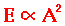 This means that a doubling of the amplitude of a wave is indicative of a quadrupling of the energy transported by the wave. A tripling of the amplitude of a wave is indicative of a nine-fold increase in the amount of energy transported by the wave. And a quadrupling of the amplitude of a wave is indicative of a 16-fold increase in the amount of energy transported by the wave.Propose this problem to the class: An ocean wave has an amplitude of 2.5 m. Weather conditions suddenly change such that the wave has an amplitude of 5.0 m. Ask students to work together to determine the amount of energy transported by the wave under the new conditions.2.JJ.014. Waves 4.4Describe qualitatively the basic principles of reflection and refraction of waves.2.JJ.014. Waves 4.6Describe the apparent change in frequency of waves due to the motion of a source or a receiver (the Doppler effect).Performance Example:Discuss with the class how scientists hypothesize that sonar may be responsible for some of the marine mammal strandings in and around Cape Cod.Scientists are using a technique called “pinging”, to warn mammals to stay away from dangerous areas. Compare/Contrast the sound waves released from pinging compared to those released by sonar and hypothesize why one has such disastrous results, and the other elicits a simple warning.2.NN.011. Motion and Forces 1.2Distinguish between displacement, distance, velocity, speed, and acceleration. Solve problems involving displacement, distance, velocity, speed, and constant acceleration.Performance Example: Diving birds are equipped with a unique feature known as pneumatic bones. This adaptation creates hollow spaces in their bones which increase their buoyancy in the water. This adaptation can also slow them down in the water as they try to dive deeper to catch prey.Discuss how this change in the bones of these birds makes it easier for them to reach the surface after a dive.As an extension of this topic have students match what speed the birds should be moving at to reach varying depths.2.VV.013. Heat and Heat Transfer 3.2Explain how heat energy will move from a higher temperature to a lower temperature until equilibrium is reached.Performance Example:Lead a classroom discussion/demonstration on proper sterilization methods. Instruct students on the proper safety precautions when using an autoclave.After review of safety protocols ask students to prepare caging and/or water bottles in preparation for autoclaving. Discuss the autoclave process, safety issues and confirmation of sterilization.Finalize training on this topic by sterilizing cages through the autoclave process. Ask students to compare/contrast other methods of sterilization.2.EEE.011. Motion and Forces 1.4Interpret and apply Newton’s three laws of motion.Performance Example:Students will demonstrate how to restrain a dog in a standing restraint, paying close attention to their center of gravity and using the appropriate amount of force.They will discuss what to do in different scenarios, such as the dog being small, medium, or large; the dog being perfectly still or very wiggly; the dog being cooperative or uncooperative.Students will then have to demonstrate the proper procedure of restraint with dogs of different sizes and weights.2.GGG.013.Heat and Heat Transfer 3.2Explain how heat energy will move from a higher temperature to a lower temperature until equilibrium is reached.Performance Example:Activate student’s prior knowledge of autoclaves with a discussion of prior classes and lessons.Give students a blank diagram of an autoclave and go through the process of labeling the various parts of the machine and their functions.Conclude instruction on this topic by having students create either a drawing or an interactive slideshow on how an autoclave that uses steam and pressure operates.2.III.016.Electromagnetic Radiation 6.2Describe the electromagnetic spectrum in terms of frequency and wavelength, and identify the locations of radio waves, microwaves, infraredradiation, visible light (red, orange, yellow, green, blue, indigo, and violet), ultraviolet rays, x-rays, and gamma rays on the spectrum.Performance Example:Lead a classroom discussion about different kinds of waves including light waves which help us see. Compare these waves to X-rays which are very similar but can be dangerous if they are being produced and you do not have the proper PPE.To determine if the class has mastered the concept ask them to fill out an assignment on when PPE’s are necessary for both patients and workers.Conclude instruction of the topic by asking students to prepare a report that illustrates how x-ray radiation is used and how exposure can be hazardous to our patients.CTELearning Standard NumberSubject Area, Topic Heading and Learning Standard NumberText of Technology/Engineering Learning Standard2.B.021. Materials, Tools, and Machines 1.2Identify and explain appropriate measuring tools, hand tools, and power tools used to hold, lift, carry, fasten, and separate, and explain their safe and proper use.Performance Example:Lead a class discussion on animal stalls and pens and what kinds of debris can collect in these different types of enclosures.When satisfactorily completed ask students to create a list of tools that can be utilized to clean different kinds of animal enclosures.Conclude instruction on this topic by having students demonstrate what kind of tool they would select and use to clean a given enclosure.2.A.013. CommunicationTechnologies 3.4Identify and explain how symbols and icons (e.g., international symbols and graphics) are used to communicate a message.Performance Example:Conduct a lesson involving safety and signs in everyday life and how signs can be used to convey important messages when dealing with animals.Students will be able to recognize and decipher signs near animal enclosures and in work and preparation areas to become aware of potential safety hazards.Students will also have to know how to properly notify others of the signs and how to behave in those areas.2.D.021. Materials, Tools, and Machines 1.1Given a design task, identify appropriate materials (e.g., wood, paper, plastic, aggregates, ceramics, metals, solvents, and adhesives) based on specific properties and characteristics (e.g., strength, hardness, and flexibility).Performance Example:Lead a classroom discussion about the requirements for different animals’ enclosures.Once completed to satisfaction provide a situation where a group of students has an animal. Have the students list appropriate things that list what should be located in that enclosure and what materials those things should be made of.To conclude the lesson students should be able to set up appropriate housing depending on the animal the enclosure is being designed for. (e.g., gerbil, iguana, fish)2.G.037. BioengineeringTechnologies 7.2Describe and explain adaptive and assistive bioengineered products, e.g., food, bio-fuels, irradiation, integrated pest management.Performance Example:Introduce students to the concept of integrated pest management with a lecture and discussion.Students will explain and observe how integrated pest management can be used to maintain health in a herd.To determine if students have mastered the concept give them a situation where a herd is in poor health with a specific illness or parasite. Have students write a report describing how integrated pest management could have prevented the parasite or could help improve the health of the heard.2.L.011. Materials, Tools, and Machines 1.2Identify and explain appropriate measuring tools, hand tools, and power tools used to hold, lift, carry, fasten, and separate, and explain their safe and proper use.Performance Example:Activate students’ prior knowledge of the different types of collars, then move into a discussion on the use of these collars (identifying: safety concerns, techniques, situational use, etc).To determine if the class has mastered the concept, have the students apply given collars to a demonstration dog and perform a given task and record results.As part of a summative assessment, have students graph their results individually and as a class they will prepare a chart graphing success result across different breeds.2.M.021. Materials, Tools, and Machines 1.2Identify and explain appropriate measuring tools, hand tools, and power tools used to hold, lift, carry, fasten, and separate, and explain their safe and proper use.Performance Example:Activate students’ prior knowledge of the use of tools, then move into a discussion on the use of new tools (identifying: safety concerns, techniques, maintenance, situational use, etc).To determine if the class has mastered the concept, have the students identify given tools using a dip- sticking method and have student explain the proper technique to use tool.As part of a summative assessment, have students groom a dog using proper tools and techniques.2.M.031. Materials, Tools, and Machines 1.2Identify and explain appropriate measuring tools, hand tools, and power tools used to hold, lift, carry, fasten, and separate, and explain their safe and proper use.Performance Example:Conduct a lesson involving different restraint including lateral recombency, muzzling, setting a grooming loop etc.To determine if the class has mastered the concept, they will demonstrate on training mannequins using a partner.Finalize training on this topic by having students demonstrate the restraints during a grooming lab.2.M.041. Materials, Tools, and Machines 1.2Identify and explain appropriate measuring tools, hand tools, andpower tools used to hold, lift, carry, fasten, and separate, and explain their safe and proper use.Performance Example:Start the class with an initial discussion on proper cleaning and oiling of a clipper and blades: what to look for on a worn tool, life span of tools, sounds of properly running tools.When satisfactorily complete, ask students to break down and service (older) clippers.Finalize training on this topic by having students properly breakdown clean, oil and return to running condition the clippers in the lab.2.O.011. Materials, Tools, and Machines 1.2Identify and explain appropriate measuring tools, hand tools, and power tools used to hold, lift, carry, fasten, and separate, and explain their safe and proper use.Performance Example:Instruct the class on how safely restrain and obtain the vitals of a dog as well as what the values should be for small medium and large dog.When satisfactorily completed, ask students to demonstrate the proper way to obtain the vitals on a given dog.Conclude instruction on this topic by having students develop a baseline for a given animal over a period of a week. Students will graph out their work and average the results for their baseline.2.R.011. Materials, Tools, and Machines 1.2Identify and explain appropriate measuring tools, hand tools, and power tools used to hold, lift, carry, fasten, and separate, and explain their safe and proper use.Performance Example:Lead a classroom discussion/demonstration on use of clippers and performing a barn clip (General neatening up) on a horse.Upon mastery of the skill ask the students to complete a barn clip on a horse.Ask the students apply their knowledge to a slightly different application by clipping a horse as for show.2.S.011. Materials, Tools, and Machines 1.2Identify and explain appropriate measuring tools, hand tools, and power tools used to hold, lift, carry, fasten, and separate, and explain their safe and proper use.Performance Example: As part of a series of lessons concerning building and maintaining equine fences discuss what tool and skills are necessary to build and or maintain a board fence.Once to concept has been attained ask the students to make a list of the tools and equipment necessary to build a board fence around a given area.Finalize training on this topic by going to the barn and working on the fence to fix and or maintain.2.T.011. Materials, Tools, and Machines 1.2Identify and explain appropriate measuring tools, hand tools, and power tools used to hold, lift, carry, fasten, and separate, and explain their safe and proper use.Performance Example:Instruct the class on the use of a weight tape to determine height and weight of a horse.To determine if the class has mastered the concept have them measure a horses height in inches , convert to hands and check their accuracy using the height stick.Conclude instruction on this topic by having the students figure out their own height in hands.2.Z.013. CommunicationTechnologies 3.4Identify and explain how symbols and icons (e.g., international symbols and graphics) are used to communicate a message.Performance Example:As a part of a series of lessons concerning farm safety, review uniformed hazards signs and their function to promote and improve personal safety.Once the concept has been attained, ask students to search the school farm to identify and document uniformed safety signs/labels on farm equipment and structures.Conclude instruction on this concept by reviewing student’s findings and incorporating those into the farm’s emergency protocol notebook that would enhance safety on our school farm.2.AA.011. Materials, Tools, and Machines 1.2Identify and explain appropriate measuring tools, hand tools, and power tools used to hold, lift, carry, fasten, and separate, and explain their safe and proper use.Performance Example:Conduct a lesson involving swine handling and restraint applications. Students will identify required PPE and review safe working practices for the assigned management procedure.When satisfactorily completed, ask students will to demonstrate moving a pig with a pig panel/hurdle to another pen.Finalize training on this topic by asking students to demonstrate restraining a pig with a hog snare.2.FF.011. Materials, Tools, and Machines 1.2Identify and explain appropriate measuring tools, hand tools, and power tools used to hold, lift, carry, fasten, and separate, and explain their safe and proper use.Performance Example:As part of a series on camelid health care, lead with a demonstration on taking the temperature, pulse, respiration of an alpaca.Upon understanding this skill set, students will demonstrate taking temperature, pulse, and respiration of an alpaca. Student will need a partner (to safely restrain the alpaca), rectal thermometer, lube, cotton, stethoscope, watch, halter and lead rope.Conclude instruction on this concept by asking students to explain factors that may lead to variations from normal ranges of temperature, pulse, and respiration of camelids.2.GG.011. Materials, Tools, and Machines 1.2Identify and explain appropriate measuring tools, hand tools, and power tools used to hold, lift, carry, fasten, and separate, and explain their safe and proper use.Performance Example:As part of a lesson on sheep management, students will identify tools required for hoof trimming procedures of a sheep.As part of a formative assessment, ask students to explain proper maintenance care and use of the identified tools.Finalize training on this topic, have students in assigned teams, using correct PPE and safe practices, demonstrate hoof trimming procedures of a sheep.2.TT.013. CommunicationTechnologies 3.4Identify and explain how symbols and icons (e.g., international symbols and graphics) are used to communicate a message.Performance Example:Start the class with an initial discussion on biohazards in the laboratory animal facility. Explain the various biohazard signs and symbols that are in the facility.When satisfactory completed, ask students to demonstrate their knowledge by doing a web quest to identify various signs and symbols that commonly seen in a lab animal facility.Finalize training on this topic by having students explain specific scenarios that will require biohazard signs to be used in an animal research facility.2.WW.011. Materials, Tools, and Machines 1.2Identify and explain appropriate measuring tools, hand tools, and power tools used to hold, lift, carry, fasten, and separate, and explain their safe and proper use.Performance Example:After review of safety procedures lead a classroom discussion/demonstration on administering medication via syringe. Instruct students on how to properly fill a syringe to a specific dosage.Once the concept has been attained ask students to demonstrate their knowledge by properly filling syringes to a specific dosage according to industry standards.Finalize training on this subject by asking students to properly calculate a dosage for a particular medication and draw it up correctly in a syringe.2.AAA.011. Materials, Tools, and Machines 1.2Identify and explain appropriate measuring tools, hand tools, and power tools used to hold, lift, carry, fasten, and separate, and explain their safe and proper use.Performance Example:Conduct a lesson on temporary and permanent identification methods of lab animals. Ask students to brainstorm various methods of identification.Upon mastery of this skill, ask students to determine the most appropriate methods of temporary and permanent identification methods for various lab animals.Conclude instruction on this concept by providing students with a lab animal and having students apply either an ear tag or ear notch.2.DDD.011. Materials, Tools, and Machines 1.2Identify and explain appropriate measuring tools, hand tools, and power tools used to hold, lift, carry, fasten, and separate, and explain their safe and proper use.Performance Example:Demonstrate to the class how to prepare vaccines using proper PPE.As a lab activity: Students will have to identify syringes based on size by selecting the proper syringe used for the given volume. Then students will practice using the different types of syringes to draw up mock vaccines.2.EE.013. CommunicationTechnologies 3.4Identify and explain how symbols and icons (e.g., international symbols and graphics) are used to communicate a message.Performance Example:Lead a class discussion about important safety signs and symbols that are located around the school grounds.Once completed ask students to identify signs and symbols located around the class and lab and hypothesize their meaning.To conclude the lesson students will create a sign or symbol, then “quiz” each other on identifying the different signs and symbols used in the veterinary practice.2.EEE.011. Materials, Tools, and Machines 1.2Identify and explain appropriate measuring tools, hand tools, and power tools used to hold, lift, carry, fasten, and separate, and explain their safe and proper use.Performance Example:Students will discuss different methods for handling aggressive dogs.Then students will identify the tools needed to handle aggressive dogs in a cage/kennel situation. Students will have to demonstrate how to use a catch pole appropriately—first on a stuffed animal and then on a real dog.2.FFF.011. Materials, Tools, and Machines 1.2Identify and explain appropriate measuring tools, hand tools, and power tools used to hold, lift, carry, fasten, and separate, and explain their safe and proper use.Performance Example:Students will be shown a diagram of a healthy, trimmed hoof on a goat.Students will then select a goat at random to determine if the hoof needs to be trimmed.Students will confirm with the instructor or farm manager, gather the appropriate tools, and then assist in trimming.2.GGG.011. Materials, Tools, and Machines 1.2Identify and explain appropriate measuring tools, hand tools, and power tools used to hold, lift, carry, fasten, and separate, and explain their safe and proper use.Performance Example: Introduce the class to surgical tools and their uses.Give students a sheet with pictures of all surgical tools and have them look them up and label them.To conclude this lesson, students will have to assemble a laceration pack based on identification of random surgical tools. Students will also have to create a list with the correct name and spelling of each tool in the pack.2.N.011. Engineering Design 1.1Identify and explain the steps of the engineering design process: identify the problem, research the problem, develop possible solutions, select the best possible solution(s), construct prototypes and/or models, test and evaluate, communicate the solutions, and redesign.Performance Example:Instruct the class on the requirements for a small, medium, and large whelping box. As well as acceptable materials that can be safely used.To determine if the class has mastered the concept, students will determine the height of the whelping box based on the breed’s height.Conclude instruction on this topic by having the student’s layout and design a whelping box based on a given breed including: dimensions, materials, fasteners etc.2.HH.016. CommunicationTechnologies 6.1Explain how information travels through the following media: electrical wire, optical fiber, air, and space.Performance Example:Discuss with the class how remotely operated underwater vehicles (ROVs), (unoccupied, highly maneuverable underwater robots operated by a person aboard a surface vessel) are utilized by scientists. Since they are linked to the ship by a group of cables that carry electrical signals back and forth between the operator and the vehicle, hypothesize and research the different tasks these vessels can complete when used by researchers.2.JJ.011.Engineering Design 1.1Identify and explain the steps of the engineering design process: identify the problem, research the problem, develop possible solutions, select the best possible solution(s), construct prototypes and/or models, test and evaluate, communicate the solutions, and redesign.Performance Example:Discuss the unique needs of marine mammals in captivity. Conduct a webquest that details engineering projects designed to enhance environmental enrichment for captive marine mammals in a captive environment.Present findings to the rest of the class on the various projects that highlight creative approaches to engineering problems associated with a marine environment.2.KK.013.Energy and Power Technology-Fluid Systems 3.1Explain the basic differences between open fluid systems (e.g., irrigation, forced hot air system, air compressors) and closed fluid systems (e.g., forced hot water system, hydraulic brakes).Performance Example:Discuss how a simple recirculating system works for freshwater fish, reviewing the key components of the system.Discuss how a single, larger system could be designed to service multiple tanks in a wall unit of recirculating systems.Have students work in teams to determine the engineering issues that would present themselves when designing a system that serves multiple tanks and potentially hundreds of gallons of water.2.MM.011.Engineering Design 1.2Understand that the engineering design process is used in the solution of problems and the advancement of society. Identify examples of technologies, objects, and processes that have been modified to advance society, and explain why and how they were modified.Performance Example:As part of a lesson on the types of commercial fishing methods used to catch fish such as pollock, cod, flounder and shrimp – discuss with students the principles of how a trawl operates.Once students understand how trawls work, ask them to hypothesize how dredging a heavy frame with an attached mesh bag along the sea floor to catch animals living on or in the mud or sand can damage the sea floor.2.UU.013. Energy and Power Technologies-Fluid Systems 3.1Explain the basic differences between open fluid systems (e.g., irrigation, forced hot air system, air compressors) and closed fluid systems (e.g., forced hot water system, hydraulic brakes).Performance Example:Lead a class discussion on positive and negative air flow requirements in an animal research facility. Upon mastery of this concept have students identify which rooms need positive airflow and which rooms need negative airflow in a given facility.Finalize training on this subject by having students lay out a facility design and indicating airflow throughout the facility design.